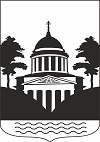 № 13, среда  06 июля  2022 года В данном номере опубликованы следующие документы:1. Постановление Администрации Любытинского муниципального района от 05.07.2022 №677 Об установлении публичного сервитута.2. Постановление Администрации Любытинского муниципального района от 05.07.2022 №678 Об установлении публичного сервитута.3. Постановление Администрации Любытинского муниципального района от 05.07.2022 №679 Об установлении публичного сервитута.4. Постановление Администрации Любытинского муниципального района от 05.07.2022 №680 Об установлении публичного сервитута.5. Постановление Администрации Любытинского муниципального района от 05.07.2022 №681 Об установлении публичного сервитута.6. Постановление Администрации Любытинского муниципального района от 05.07.2022 №682 Об установлении публичного сервитута.7. Постановление Администрации Любытинского муниципального района от 05.07.2022 №683 Об установлении публичного сервитута.8. Постановление Администрации Любытинского муниципального района от 05.07.2022 №684 Об установлении публичного сервитута.9. Постановление Администрации Любытинского муниципального района от 05.07.2022 №685 Об установлении публичного сервитута.10. Постановление Администрации Любытинского муниципального района от 05.07.2022 №686 Об установлении публичного сервитута.11. Постановление Администрации Любытинского муниципального района от 05.07.2022 №687 Об установлении публичного сервитута.12. Постановление Администрации Любытинского муниципального района от 05.07.2022 №688 Об установлении публичного сервитута.13. Постановление Администрации Любытинского муниципального района от 05.07.2022 №689 Об установлении публичного сервитута.14. Постановление Администрации Любытинского муниципального района от 05.07.2022 №690 Об установлении публичного сервитута.15. Постановление Администрации Любытинского муниципального района от 05.07.2022 №691 Об установлении публичного сервитута.16. Постановление Администрации Любытинского муниципального района от 05.07.2022 №692 Об установлении публичного сервитута.17. Постановление Администрации Любытинского муниципального района от 05.07.2022 №693 Об установлении публичного сервитута.18. Постановление Администрации Любытинского муниципального района от 05.07.2022 №694 Об установлении публичного сервитута.19. Постановление Администрации Любытинского муниципального района от 05.07.2022 №695 Об установлении публичного сервитута.Российская  ФедерацияНовгородская область Администрация Любытинского муниципального районаП О С Т А Н О В Л Е Н И Еот 05.07.2022 № 677р.п. ЛюбытиноОб установлении публичного сервитута	Руководствуясь пунктом 2 статьи 3.3 Федерального закона от 25 октября 2001 года N 137-ФЗ "О введении в действие Земельного кодекса Российской Федерации", статьей 23, пунктом 1 статьи 39.37, пунктом 4 статьи 39.38, статьей 39.39, пунктом 1 статьи 39.43, статьей 39.45, статьей 39.50 Земельного кодекса Российской Федерации, приказом Минэкономразвития от 10.10.2018 N 542 "Об утверждении требований к форме ходатайства об установлении публичного сервитута, содержанию обоснования установления публичного сервитута", рассмотрев ходатайство Публичного акционерного общества "Россети Северо-Запад" ИНН: 7802312751, ОГРН: 1047855175785, публикации на официальном сайте Администрации Любытинского муниципального района от 20.05.2022, схем расположения границ публичного сервитута на кадастровом плане территории, и ввиду отсутствия заявлений иных лиц, являющихся правообладателями земельных участков об учете их прав (обременений прав), Администрация Любытинского муниципального района ПОСТАНОВЛЯЕТ:1. На основании пункта 1 статьи 39.43 Земельного кодекса РФ, установить публичный сервитут в отношении Публичного акционерного общества "Россети Северо-Запад" ИНН: 7802312751, ОГРН: 1047855175785, в целях размещения объекта электросетевого хозяйства ВЛ-0,4 кВ отЛ-1 КТП-250 кВА «Агафоново-2», согласно сведениям о границах публичного сервитута в отношении земель, государственная собственность на которые не разграничена в кадастровых кварталах 53:07:0050101; 53:07:0050102; 53:07:0050103 и частей земельных участков с кадастровыми номерами: 53:07:0050101:9; 53:07:0050102:37; 53:07:0050103:12; 53:07:0050103:13; 53:07:0050103:57, расположенных по адресу: Российская Федерация Новгородская область, район Любытинский.Площадь испрашиваемого публичного сервитута: 6 755 кв. м. 2. Срок публичного сервитута - 49 (сорок девять) лет.3. Порядок установления зон с особыми условиями использования территорий и содержание ограничений прав на земельные участки в границах таких зон установлен постановлением Правительства Российской Федерации от 24.02.2009 N 160 "О порядке установления охранных зон объектов электросетевого хозяйства и особых условий использования земельных участков, расположенных в границах таких зон".4. График проведения работ при осуществлении деятельности по размещению объектов электросетевого хозяйства, для обеспечения которой устанавливается публичный сервитут в отношении земель и части земельного участка, указанных в пункте 1 постановления: завершить работы не позднее окончания срока публичного сервитута, установленного пунктом 2 постановления.5. Обладатель публичного сервитута обязан привести земельные участки в состояние, пригодное для их использования в соответствии с разрешенным использованием, в срок не позднее чем три месяца после завершения эксплуатации инженерного сооружения, для размещения которого был установлен публичный сервитут. 6. Утвердить границы публичного сервитута в соответствии с прилагаемым описанием местоположения границ публичного сервитута.7.Публичный сервитут считается установленным со дня внесения сведений о нем в Единый государственный реестр недвижимости.8. Обладатель публичного сервитута вправе приступить к осуществлению публичного сервитута со дня внесения сведений о публичном сервитуте в Единый государственный реестр недвижимости. 9. Плата за публичный сервитут на основании пунктов 3, 4 статьи 3.6 Федерального закона от 25.10.2001 N 137-ФЗ "О введении в действие Земельного кодекса Российской Федерации" не устанавливается.      10. Опубликовать настоящее постановление в бюллетене «Официальный вестник поселения» и разместить в информационно-коммуникационной сети «Интернет».                              Первый заместитель                             Главы администрации                                                       С.В.МатвееваПриложение к постановлению                                                         Администрации Любытинского                                                          муниципального района                                                         от 05.07.2022  № 677Описание местоположения границ публичного сервитута объекта электросетевого хозяйства ВЛ-0,4 кВ отЛ-1 КТП-250 кВА «Агафоново-2»: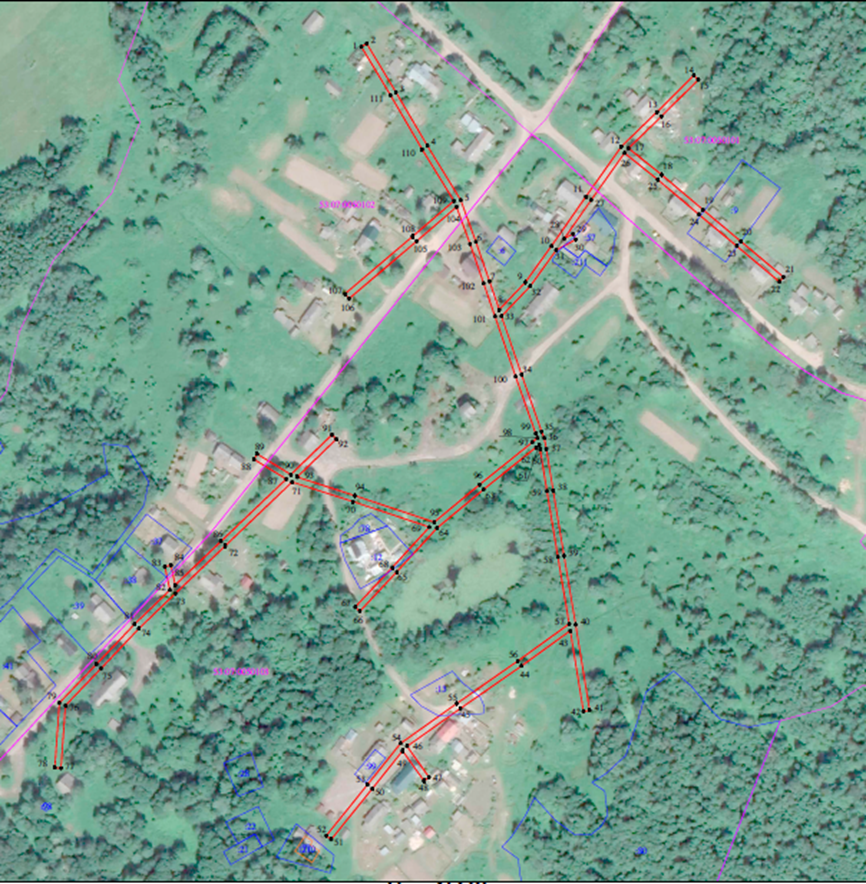 Российская  ФедерацияНовгородская областьАдминистрация Любытинского муниципального районаП О С Т А Н О В Л Е Н И Еот 05.07.2022 № 678р.п. ЛюбытиноОб установлении публичного сервитута	Руководствуясь пунктом 2 статьи 3.3 Федерального закона от 25 октября 2001 года N 137-ФЗ "О введении в действие Земельного кодекса Российской Федерации", статьей 23, пунктом 1 статьи 39.37, пунктом 4 статьи 39.38, статьей 39.39, пунктом 1 статьи 39.43, статьей 39.45, статьей 39.50 Земельного кодекса Российской Федерации, приказом Минэкономразвития от 10.10.2018 N 542 "Об утверждении требований к форме ходатайства об установлении публичного сервитута, содержанию обоснования установления публичного сервитута", рассмотрев ходатайство Публичного акционерного общества "Россети Северо-Запад" ИНН: 7802312751, ОГРН: 1047855175785, публикации на официальном сайте Администрации Любытинского муниципального района от 20.05.2022, схем расположения границ публичного сервитута на кадастровом плане территории, и ввиду отсутствия заявлений иных лиц, являющихся правообладателями земельных участков об учете их прав (обременений прав), Администрация Любытинского муниципального района ПОСТАНОВЛЯЕТ:1. На основании пункта 1 статьи 39.43 Земельного кодекса РФ, установить публичный сервитут в отношении Публичного акционерного общества "Россети Северо-Запад" ИНН: 7802312751, ОГРН: 1047855175785, в целях размещения объекта электросетевого хозяйства ВЛ-0,4 кВ от Л-1 КТП-30 кВА «Деменино», согласно сведениям о границах публичного сервитута в отношении земель, государственная собственность на которые не разграничена в кадастровых кварталах 53:07:0050801, расположенных по адресу: Российская Федерация Новгородская область, район Любытинский.Площадь испрашиваемого публичного сервитута: 1 734 кв. м. 2. Срок публичного сервитута - 49 (сорок девять) лет.3. Порядок установления зон с особыми условиями использования территорий и содержание ограничений прав на земельные участки в границах таких зон установлен постановлением Правительства Российской Федерации от 24.02.2009 N 160 "О порядке установления охранных зон объектов электросетевого хозяйства и особых условий использования земельных участков, расположенных в границах таких зон".4. График проведения работ при осуществлении деятельности по размещению объектов электросетевого хозяйства, для обеспечения которой устанавливается публичный сервитут в отношении земель и части земельного участка, указанных в пункте 1 постановления: завершить работы не позднее окончания срока публичного сервитута, установленного пунктом 2 постановления.5. Обладатель публичного сервитута обязан привести земельные участки в состояние, пригодное для их использования в соответствии с разрешенным использованием, в срок не позднее чем три месяца после завершения эксплуатации инженерного сооружения, для размещения которого был установлен публичный сервитут. 6. Утвердить границы публичного сервитута в соответствии с прилагаемым описанием местоположения границ публичного сервитута.7.Публичный сервитут считается установленным со дня внесения сведений о нем в Единый государственный реестр недвижимости.8. Обладатель публичного сервитута вправе приступить к осуществлению публичного сервитута со дня внесения сведений о публичном сервитуте в Единый государственный реестр недвижимости. 9. Плата за публичный сервитут на основании пунктов 3, 4 статьи 3.6 Федерального закона от 25.10.2001 N 137-ФЗ "О введении в действие Земельного кодекса Российской Федерации" не устанавливается.                  10. Опубликовать настоящее заключение в бюллетене «Официальный вестник поселения» и разместить в информационно-коммуникационной сети «Интернет».                            Первый заместитель                           Главы администрации                                                      С.В.МатвееваПриложение к постановлению                                                  Администрации Любытинского                                                муниципального района                                              от 05.07.2022 № 678Описание местоположения границ публичного сервитута объекта электросетевого хозяйства ВЛ-0,4 кВ от Л-1 КТП-30 кВА «Деменино»: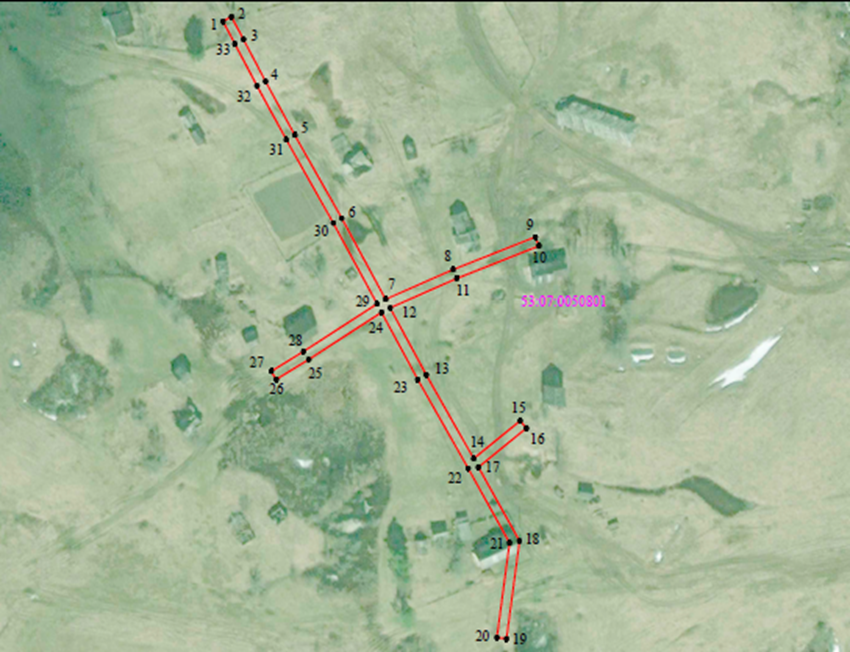 Российская  ФедерацияНовгородская область Администрация Любытинского муниципального районаП О С Т А Н О В Л Е Н И Еот 05.07.2022 № 679р.п. ЛюбытиноОб установлении публичного сервитута	Руководствуясь пунктом 2 статьи 3.3 Федерального закона от 25 октября 2001 года N 137-ФЗ "О введении в действие Земельного кодекса Российской Федерации", статьей 23, пунктом 1 статьи 39.37, пунктом 4 статьи 39.38, статьей 39.39, пунктом 1 статьи 39.43, статьей 39.45, статьей 39.50 Земельного кодекса Российской Федерации, приказом Минэкономразвития от 10.10.2018 N 542 "Об утверждении требований к форме ходатайства об установлении публичного сервитута, содержанию обоснования установления публичного сервитута", рассмотрев ходатайство Публичного акционерного общества "Россети Северо-Запад" ИНН: 7802312751, ОГРН: 1047855175785, публикации на официальном сайте Администрации Любытинского муниципального района от 20.05.2022, схем расположения границ публичного сервитута на кадастровом плане территории, и ввиду отсутствия заявлений иных лиц, являющихся правообладателями земельных участков об учете их прав (обременений прав), Администрация Любытинского муниципального района ПОСТАНОВЛЯЕТ:1. На основании пункта 1 статьи 39.43 Земельного кодекса РФ, установить публичный сервитут в отношении Публичного акционерного общества "Россети Северо-Запад" ИНН: 7802312751, ОГРН: 1047855175785, в целях размещения объекта электросетевого хозяйства ВЛ-0,4 кВ отЛ-1 КТП-30 кВА «Зачеренье», согласно сведениям о границах публичного сервитута в отношении земель, государственная собственность на которые не разграничена в кадастровых кварталах 53:07:0050901, расположенных по адресу: Российская Федерация Новгородская область, район Любытинский.Площадь испрашиваемого публичного сервитута: 1 000 кв. м. 2. Срок публичного сервитута - 49 (сорок девять) лет.3. Порядок установления зон с особыми условиями использования территорий и содержание ограничений прав на земельные участки в границах таких зон установлен постановлением Правительства Российской Федерации от 24.02.2009 N 160 "О порядке установления охранных зон объектов электросетевого хозяйства и особых условий использования земельных участков, расположенных в границах таких зон".             4. График проведения работ при осуществлении деятельности по размещению объектов электросетевого хозяйства, для обеспечения которой устанавливается публичный сервитут в отношении земель и части земельного участка, указанных в пункте 1 постановления: завершить работы не позднее окончания срока публичного сервитута, установленного пунктом 2 постановления.5. Обладатель публичного сервитута обязан привести земельные участки в состояние, пригодное для их использования в соответствии с разрешенным использованием, в срок не позднее чем три месяца после завершения эксплуатации инженерного сооружения, для размещения которого был установлен публичный сервитут. 6. Утвердить границы публичного сервитута в соответствии с прилагаемым описанием местоположения границ публичного сервитута.7.Публичный сервитут считается установленным со дня внесения сведений о нем в Единый государственный реестр недвижимости.8. Обладатель публичного сервитута вправе приступить к осуществлению публичного сервитута со дня внесения сведений о публичном сервитуте в Единый государственный реестр недвижимости. 9. Плата за публичный сервитут на основании пунктов 3, 4 статьи 3.6 Федерального закона от 25.10.2001 N 137-ФЗ "О введении в действие Земельного кодекса Российской Федерации" не устанавливается.          10. Опубликовать настоящее постановление в бюллетене «Официальный вестник поселения» и разместить в информационно-коммуникационной сети «Интернет».                               Первый заместитель                               Главы администрации                                                           С.В.МатвееваПриложение к постановлению                                                               Администрации Любытинского                                                                  муниципального района                                                             от 05.07.2022 № 679Описание местоположения границ публичного сервитута объекта электросетевого хозяйства ВЛ-0,4 кВ отЛ-1 КТП-30 кВА «Зачеренье»: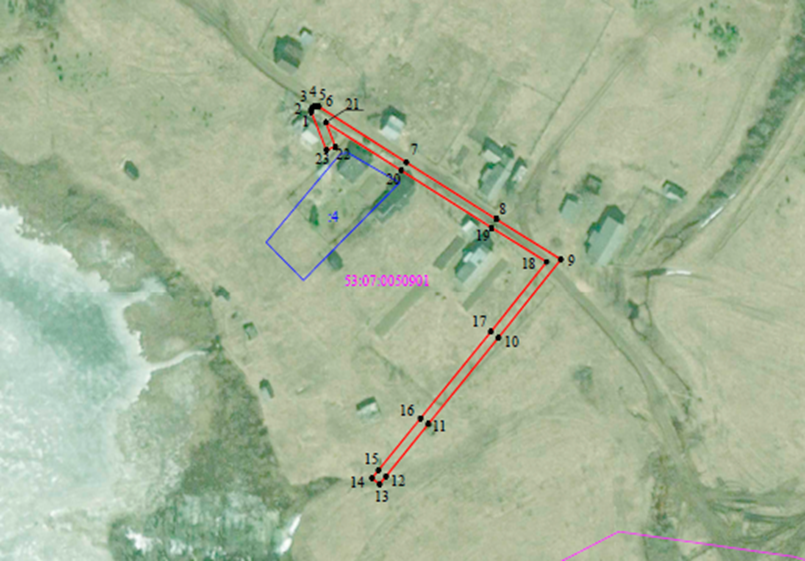 Российская  ФедерацияНовгородская область Администрация Любытинского муниципального районаП О С Т А Н О В Л Е Н И Еот 05.07.2022 № 680р.п. ЛюбытиноОб установлении публичного сервитута	Руководствуясь пунктом 2 статьи 3.3 Федерального закона от 25 октября 2001 года N 137-ФЗ "О введении в действие Земельного кодекса Российской Федерации", статьей 23, пунктом 1 статьи 39.37, пунктом 4 статьи 39.38, статьей 39.39, пунктом 1 статьи 39.43, статьей 39.45, статьей 39.50 Земельного кодекса Российской Федерации, приказом Минэкономразвития от 10.10.2018 N 542 "Об утверждении требований к форме ходатайства об установлении публичного сервитута, содержанию обоснования установления публичного сервитута", рассмотрев ходатайство Публичного акционерного общества "Россети Северо-Запад" ИНН: 7802312751, ОГРН: 1047855175785, публикации на официальном сайте Администрации Любытинского муниципального района от 20.05.2022, схем расположения границ публичного сервитута на кадастровом плане территории, и ввиду отсутствия заявлений иных лиц, являющихся правообладателями земельных участков об учете их прав (обременений прав), Администрация Любытинского муниципального района ПОСТАНОВЛЯЕТ:1. На основании пункта 1 статьи 39.43 Земельного кодекса РФ, установить публичный сервитут в отношении Публичного акционерного общества "Россети Северо-Запад" ИНН: 7802312751, ОГРН: 1047855175785, в целях размещения объекта электросетевого хозяйства ВЛ-0,4 кВ отЛ-1 КТП-20 кВА «Логиново», согласно сведениям о границах публичного сервитута в отношении земель, государственная собственность на которые не разграничена в кадастровых кварталах 53:07:0051201 и частей земельных участков с кадастровыми номерами: 53:07:0000000:3949; 53:07:0051201:18; 53:07:0051201:27; 53:07:0051201:28; 53:07:0051201:55; 53:07:0051201:61, расположенных по адресу: Российская Федерация Новгородская область, район Любытинский.Площадь испрашиваемого публичного сервитута: 3 745 кв. м. 2. Срок публичного сервитута - 49 (сорок девять) лет.3. Порядок установления зон с особыми условиями использования территорий и содержание ограничений прав на земельные участки в границах таких зон установлен постановлением Правительства Российской Федерации от 24.02.2009 N 160 "О порядке установления охранных зон объектов электросетевого хозяйства и особых условий использования земельных участков, расположенных в границах таких зон".4. График проведения работ при осуществлении деятельности по размещению объектов электросетевого хозяйства, для обеспечения которой устанавливается публичный сервитут в отношении земель и части земельного участка, указанных в пункте 1 постановления: завершить работы не позднее окончания срока публичного сервитута, установленного пунктом 2 постановления.5. Обладатель публичного сервитута обязан привести земельные участки в состояние, пригодное для их использования в соответствии с разрешенным использованием, в срок не позднее чем три месяца после завершения эксплуатации инженерного сооружения, для размещения которого был установлен публичный сервитут. 6. Утвердить границы публичного сервитута в соответствии с прилагаемым описанием местоположения границ публичного сервитута.7.Публичный сервитут считается установленным со дня внесения сведений о нем в Единый государственный реестр недвижимости.8. Обладатель публичного сервитута вправе приступить к осуществлению публичного сервитута со дня внесения сведений о публичном сервитуте в Единый государственный реестр недвижимости. 9. Плата за публичный сервитут на основании пунктов 3, 4 статьи 3.6 Федерального закона от 25.10.2001 N 137-ФЗ "О введении в действие Земельного кодекса Российской Федерации" не устанавливается.           10. Опубликовать настоящее постановление в бюллетене «Официальный вестник поселения» и разместить в информационно-коммуникационной сети «Интернет».                                Первый заместитель                               Главы администрации                                                      С.В.МатвееваПриложение к постановлению                                                                Администрации Любытинского                                                                   муниципального района                                                                     от 05.07.2022 № 680Описание местоположения границ публичного сервитута объекта электросетевого хозяйства ВЛ-0,4 кВ отЛ-1 КТП-20 кВА «Логиново»: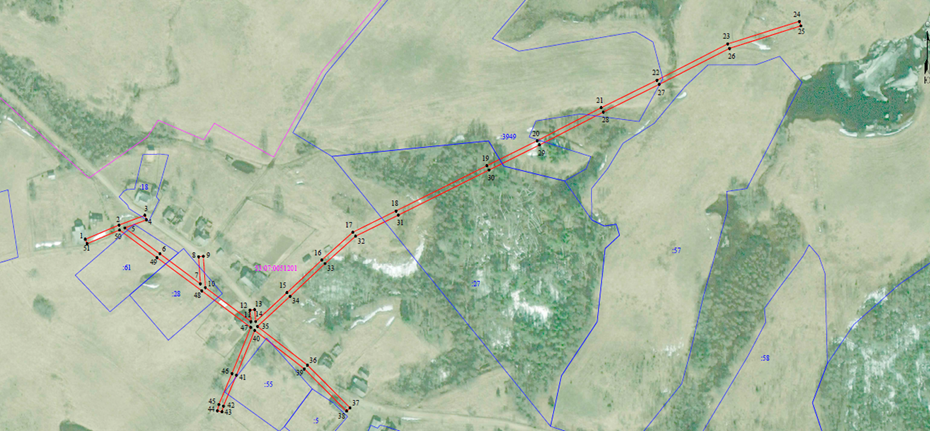 Российская  ФедерацияНовгородская областьАдминистрация Любытинского муниципального районаП О С Т А Н О В Л Е Н И Еот 05.07.2022 № 681р.п. ЛюбытиноОб установлении публичного сервитута	Руководствуясь пунктом 2 статьи 3.3 Федерального закона от 25 октября 2001 года N 137-ФЗ "О введении в действие Земельного кодекса Российской Федерации", статьей 23, пунктом 1 статьи 39.37, пунктом 4 статьи 39.38, статьей 39.39, пунктом 1 статьи 39.43, статьей 39.45, статьей 39.50 Земельного кодекса Российской Федерации, приказом Минэкономразвития от 10.10.2018 N 542 "Об утверждении требований к форме ходатайства об установлении публичного сервитута, содержанию обоснования установления публичного сервитута", рассмотрев ходатайство Публичного акционерного общества "Россети Северо-Запад" ИНН: 7802312751, ОГРН: 1047855175785, публикации на официальном сайте Администрации Любытинского муниципального района от 20.05.2022, схем расположения границ публичного сервитута на кадастровом плане территории, и ввиду отсутствия заявлений иных лиц, являющихся правообладателями земельных участков об учете их прав (обременений прав), Администрация Любытинского муниципального района ПОСТАНОВЛЯЕТ:1. На основании пункта 1 статьи 39.43 Земельного кодекса РФ, установить публичный сервитут в отношении Публичного акционерного общества "Россети Северо-Запад" ИНН: 7802312751, ОГРН: 1047855175785, в целях размещения объекта электросетевого хозяйства ВЛ-0,4 кВ от КТП-30 кВА «Остров», согласно сведениям о границах публичного сервитута в отношении земель, государственная собственность на которые не разграничена в кадастровых кварталах 53:07:0050301; 53:07:0051601 и частей земельных участков с кадастровыми номерами: 53:07:0051601:4, расположенных по адресу: Российская Федерация Новгородская область, район Любытинский.Площадь испрашиваемого публичного сервитута: 1 030 кв. м. 2. Срок публичного сервитута - 49 (сорок девять) лет.3. Порядок установления зон с особыми условиями использования территорий и содержание ограничений прав на земельные участки в границах таких зон установлен постановлением Правительства Российской Федерации от 24.02.2009 N 160 "О порядке установления охранных зон объектов электросетевого хозяйства и особых условий использования земельных участков, расположенных в границах таких зон".4. График проведения работ при осуществлении деятельности по размещению объектов электросетевого хозяйства, для обеспечения которой устанавливается публичный сервитут в отношении земель и части земельного участка, указанных в пункте 1 постановления: завершить работы не позднее окончания срока публичного сервитута, установленного пунктом 2 постановления.5. Обладатель публичного сервитута обязан привести земельные участки в состояние, пригодное для их использования в соответствии с разрешенным использованием, в срок не позднее чем три месяца после завершения эксплуатации инженерного сооружения, для размещения которого был установлен публичный сервитут. 6. Утвердить границы публичного сервитута в соответствии с прилагаемым описанием местоположения границ публичного сервитута.7.Публичный сервитут считается установленным со дня внесения сведений о нем в Единый государственный реестр недвижимости.8. Обладатель публичного сервитута вправе приступить к осуществлению публичного сервитута со дня внесения сведений о публичном сервитуте в Единый государственный реестр недвижимости. 9. Плата за публичный сервитут на основании пунктов 3, 4 статьи 3.6 Федерального закона от 25.10.2001 N 137-ФЗ "О введении в действие Земельного кодекса Российской Федерации" не устанавливается.                  10. Опубликовать настоящее постановление в бюллетене «Официальный вестник поселения» и разместить в информационно-коммуникационной сети «Интернет».                        Первый заместитель                       Главы администрации                                                            С.В.Матвеева                                                                   Приложение к постановлению                                                                   Администрации Любытинского                                                                  муниципального района                                                                   от 05.07.2022 № 681Описание местоположения границ публичного сервитута объекта электросетевого хозяйства ВЛ-0,4 кВ от КТП-30 кВА «Остров»: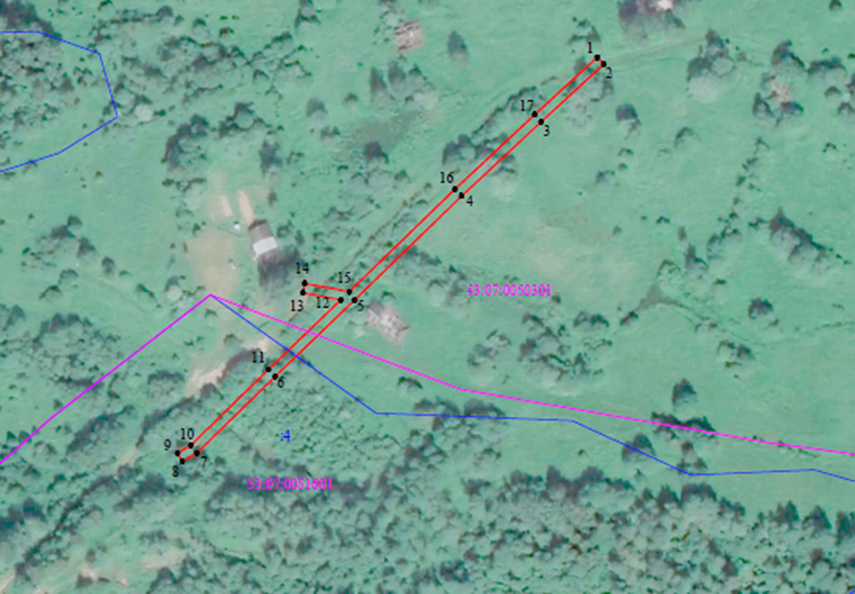 Российская  ФедерацияНовгородская областьАдминистрация Любытинского муниципального районаП О С Т А Н О В Л Е Н И Еот 05.07.2022 № 682р.п. ЛюбытиноОб установлении публичного сервитута	Руководствуясь пунктом 2 статьи 3.3 Федерального закона от 25 октября 2001 года N 137-ФЗ "О введении в действие Земельного кодекса Российской Федерации", статьей 23, пунктом 1 статьи 39.37, пунктом 4 статьи 39.38, статьей 39.39, пунктом 1 статьи 39.43, статьей 39.45, статьей 39.50 Земельного кодекса Российской Федерации, приказом Минэкономразвития от 10.10.2018 N 542 "Об утверждении требований к форме ходатайства об установлении публичного сервитута, содержанию обоснования установления публичного сервитута", рассмотрев ходатайство Публичного акционерного общества "Россети Северо-Запад" ИНН: 7802312751, ОГРН: 1047855175785, публикации на официальном сайте Администрации Любытинского муниципального района от 20.05.2022, схем расположения границ публичного сервитута на кадастровом плане территории, и ввиду отсутствия заявлений иных лиц, являющихся правообладателями земельных участков об учете их прав (обременений прав), Администрация Любытинского муниципального района ПОСТАНОВЛЯЕТ:1. На основании пункта 1 статьи 39.43 Земельного кодекса РФ, установить публичный сервитут в отношении Публичного акционерного общества "Россети Северо-Запад" ИНН: 7802312751, ОГРН: 1047855175785, в целях размещения объекта электросетевого хозяйства ВЛ-0,4 кВ от КТП-40 кВА «Замостье», согласно сведениям о границах публичного сервитута в отношении земель, государственная собственность на которые не разграничена в кадастровых кварталах 53:07:0160201; 53:07:0160501 и частей земельных участков с кадастровыми номерами: 53:07:0160201:17; 53:07:0160201:32; 53:07:0160201:42; 53:07:0160201:47; 53:07:0160201:49, расположенных по адресу: Российская Федерация Новгородская область, район Любытинский.Площадь испрашиваемого публичного сервитута: 2 899 кв. м. 2. Срок публичного сервитута - 49 (сорок девять) лет.3. Порядок установления зон с особыми условиями использования территорий и содержание ограничений прав на земельные участки в границах таких зон установлен постановлением Правительства Российской Федерации от 24.02.2009 N 160 "О порядке установления охранных зон объектов электросетевого хозяйства и особых условий использования земельных участков, расположенных в границах таких зон".4. График проведения работ при осуществлении деятельности по размещению объектов электросетевого хозяйства, для обеспечения которой устанавливается публичный сервитут в отношении земель и части земельного участка, указанных в пункте 1 постановления: завершить работы не позднее окончания срока публичного сервитута, установленного пунктом 2 постановления.5. Обладатель публичного сервитута обязан привести земельные участки в состояние, пригодное для их использования в соответствии с разрешенным использованием, в срок не позднее чем три месяца после завершения эксплуатации инженерного сооружения, для размещения которого был установлен публичный сервитут. 6. Утвердить границы публичного сервитута в соответствии с прилагаемым описанием местоположения границ публичного сервитута.7.Публичный сервитут считается установленным со дня внесения сведений о нем в Единый государственный реестр недвижимости.8. Обладатель публичного сервитута вправе приступить к осуществлению публичного сервитута со дня внесения сведений о публичном сервитуте в Единый государственный реестр недвижимости. 9. Плата за публичный сервитут на основании пунктов 3, 4 статьи 3.6 Федерального закона от 25.10.2001 N 137-ФЗ "О введении в действие Земельного кодекса Российской Федерации" не устанавливается.              10. Опубликовать настоящее постановление в бюллетене «Официальный вестник поселения» и разместить в информационно-коммуникационной сети «Интернет».          Первый заместитель         Главы администрации                                                           С.В.МатвееваПриложение к постановлению                                                            Администрации Любытинского                                                            муниципального района                                                           от 05.07.2022 № 682Описание местоположения границ публичного сервитута объекта электросетевого хозяйства ВЛ-0,4 кВ от КТП-40 кВА «Замостье»: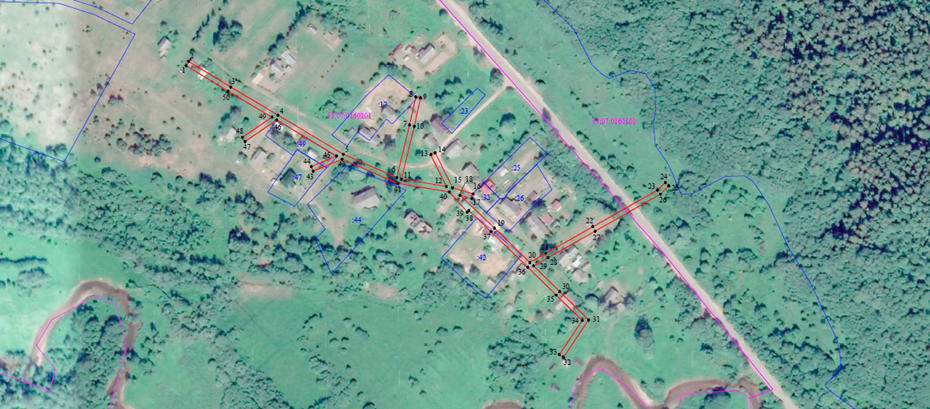 Российская  ФедерацияНовгородская областьАдминистрация Любытинского муниципального районаП О С Т А Н О В Л Е Н И Еот 05.07.2022 № 683р.п. ЛюбытиноОб установлении публичного сервитута	Руководствуясь пунктом 2 статьи 3.3 Федерального закона от 25 октября 2001 года N 137-ФЗ "О введении в действие Земельного кодекса Российской Федерации", статьей 23, пунктом 1 статьи 39.37, пунктом 4 статьи 39.38, статьей 39.39, пунктом 1 статьи 39.43, статьей 39.45, статьей 39.50 Земельного кодекса Российской Федерации, приказом Минэкономразвития от 10.10.2018 N 542 "Об утверждении требований к форме ходатайства об установлении публичного сервитута, содержанию обоснования установления публичного сервитута", рассмотрев ходатайство Публичного акционерного общества "Россети Северо-Запад" ИНН: 7802312751, ОГРН: 1047855175785, публикации на официальном сайте Администрации Любытинского муниципального района от 20.05.2022, схем расположения границ публичного сервитута на кадастровом плане территории, и ввиду отсутствия заявлений иных лиц, являющихся правообладателями земельных участков об учете их прав (обременений прав), Администрация Любытинского муниципального района ПОСТАНОВЛЯЕТ:1. На основании пункта 1 статьи 39.43 Земельного кодекса РФ, установить публичный сервитут в отношении Публичного акционерного общества "Россети Северо-Запад" ИНН: 7802312751, ОГРН: 1047855175785, в целях размещения объекта электросетевого хозяйства ВЛ-0,4 кВ от КТП-40 кВА «Падчик», согласно сведениям о границах публичного сервитута в отношении земель, государственная собственность на которые не разграничена в кадастровых кварталах 53:07:0051301, расположенных по адресу: Российская Федерация Новгородская область, район Любытинский.Площадь испрашиваемого публичного сервитута: 1 478 кв. м. 2. Срок публичного сервитута - 49 (сорок девять) лет.3. Порядок установления зон с особыми условиями использования территорий и содержание ограничений прав на земельные участки в границах таких зон установлен постановлением Правительства Российской Федерации от 24.02.2009 N 160 "О порядке установления охранных зон объектов электросетевого хозяйства и особых условий использования земельных участков, расположенных в границах таких зон".4. График проведения работ при осуществлении деятельности по размещению объектов электросетевого хозяйства, для обеспечения которой устанавливается публичный сервитут в отношении земель и части земельного участка, указанных в пункте 1 постановления: завершить работы не позднее окончания срока публичного сервитута, установленного пунктом 2 постановления.5. Обладатель публичного сервитута обязан привести земельные участки в состояние, пригодное для их использования в соответствии с разрешенным использованием, в срок не позднее чем три месяца после завершения эксплуатации инженерного сооружения, для размещения которого был установлен публичный сервитут. 6. Утвердить границы публичного сервитута в соответствии с прилагаемым описанием местоположения границ публичного сервитута.7.Публичный сервитут считается установленным со дня внесения сведений о нем в Единый государственный реестр недвижимости.8. Обладатель публичного сервитута вправе приступить к осуществлению публичного сервитута со дня внесения сведений о публичном сервитуте в Единый государственный реестр недвижимости. 9. Плата за публичный сервитут на основании пунктов 3, 4 статьи 3.6 Федерального закона от 25.10.2001 N 137-ФЗ "О введении в действие Земельного кодекса Российской Федерации" не устанавливается.                  10. Опубликовать настоящее постановление в бюллетене «Официальный вестник поселения» и разместить в информационно-коммуникационной сети «Интернет».                    Первый заместитель                   Главы администрации                                                     С.В.Матвеева                                                     Приложение к постановлению                                                     Администрации Любытинского                                                     муниципального района                                                       от 05.07.2022 № 683Описание местоположения границ публичного сервитута объекта электросетевого хозяйства ВЛ-0,4 кВ от КТП-40 кВА «Падчик»: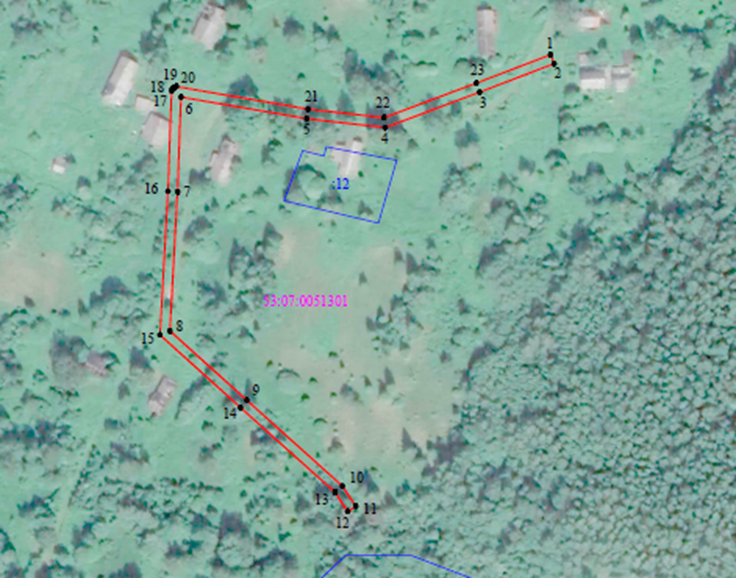 Российская  ФедерацияНовгородская областьАдминистрация Любытинского муниципального районаП О С Т А Н О В Л Е Н И Еот 05.07.2022 № 684р.п. ЛюбытиноОб установлении публичного сервитутаРуководствуясь пунктом 2 статьи 3.3 Федерального закона от 25 октября 2001 года N 137-ФЗ "О введении в действие Земельного кодекса Российской Федерации", статьей 23, пунктом 1 статьи 39.37, пунктом 4 статьи 39.38, статьей 39.39, пунктом 1 статьи 39.43, статьей 39.45, статьей 39.50 Земельного кодекса Российской Федерации, приказом Минэкономразвития от 10.10.2018 N 542 "Об утверждении требований к форме ходатайства об установлении публичного сервитута, содержанию обоснования установления публичного сервитута", рассмотрев ходатайство Публичного акционерного общества "Россети Северо-Запад" ИНН: 7802312751, ОГРН: 1047855175785, публикации на официальном сайте Администрации Любытинского муниципального района от 20.05.2022 г, схем расположения границ публичного сервитута на кадастровом плане территории, и ввиду отсутствия заявлений иных лиц, являющихся правообладателями земельных участков об учете их прав (обременений прав), Администрация Любытинского муниципального района ПОСТАНОВЛЯЕТ:1. На основании пункта 1 статьи 39.43 Земельного кодекса РФ, установить публичный сервитут в отношении Публичного акционерного общества "Россети Северо-Запад" ИНН: 7802312751, ОГРН: 1047855175785, в целях размещения объекта электросетевого хозяйства ВЛ-0,4 кВ от Л-1КТП-60 кВА «Подлужье», согласно сведениям о границах публичного сервитута в отношении земель, государственная собственность на которые не разграничена в кадастровых кварталах 53:07:0050201; 53:07:0051401 и частей земельных участков с кадастровыми номерами: 53:07:0000000:4214; 53:07:0050201:11; 53:07:0051401:3; 53:07:0051401:7; 53:07:0051401:14; 53:07:0051401:17, расположенных по адресу: Российская Федерация Новгородская область, район Любытинский.Площадь испрашиваемого публичного сервитута: 8 167 кв. м. 2. Срок публичного сервитута - 49 (сорок девять) лет.3. Порядок установления зон с особыми условиями использования территорий и содержание ограничений прав на земельные участки в границах таких зон установлен постановлением Правительства Российской Федерации от 24.02.2009 N 160 "О порядке установления охранных зон объектов электросетевого хозяйства и особых условий использования земельных участков, расположенных в границах таких зон".4. График проведения работ при осуществлении деятельности по размещению объектов электросетевого хозяйства, для обеспечения которой устанавливается публичный сервитут в отношении земель и части земельного участка, указанных в пункте 1 постановления: завершить работы не позднее окончания срока публичного сервитута, установленного пунктом 2 постановления.5. Обладатель публичного сервитута обязан привести земельные участки в состояние, пригодное для их использования в соответствии с разрешенным использованием, в срок не позднее чем три месяца после завершения эксплуатации инженерного сооружения, для размещения которого был установлен публичный сервитут. 6. Утвердить границы публичного сервитута в соответствии с прилагаемым описанием местоположения границ публичного сервитута.7.Публичный сервитут считается установленным со дня внесения сведений о нем в Единый государственный реестр недвижимости.8. Обладатель публичного сервитута вправе приступить к осуществлению публичного сервитута со дня внесения сведений о публичном сервитуте в Единый государственный реестр недвижимости. 9. Плата за публичный сервитут на основании пунктов 3, 4 статьи 3.6 Федерального закона от 25.10.2001 N 137-ФЗ "О введении в действие Земельного кодекса Российской Федерации" не устанавливается.                 10. Опубликовать настоящее постановление в бюллетене «Официальный вестник поселения» и разместить в информационно-коммуникационной сети «Интернет».                           Первый заместитель                          Главы администрации                                                             С.В.МатвееваПриложение к постановлению                                                                 Администрации Любытинского                                                                    муниципального района                                                                    от 05.07.2022 № 684Описание местоположения границ публичного сервитута объекта электросетевого хозяйства ВЛ-0,4 кВ от Л-1КТП-60 кВА «Подлужье»: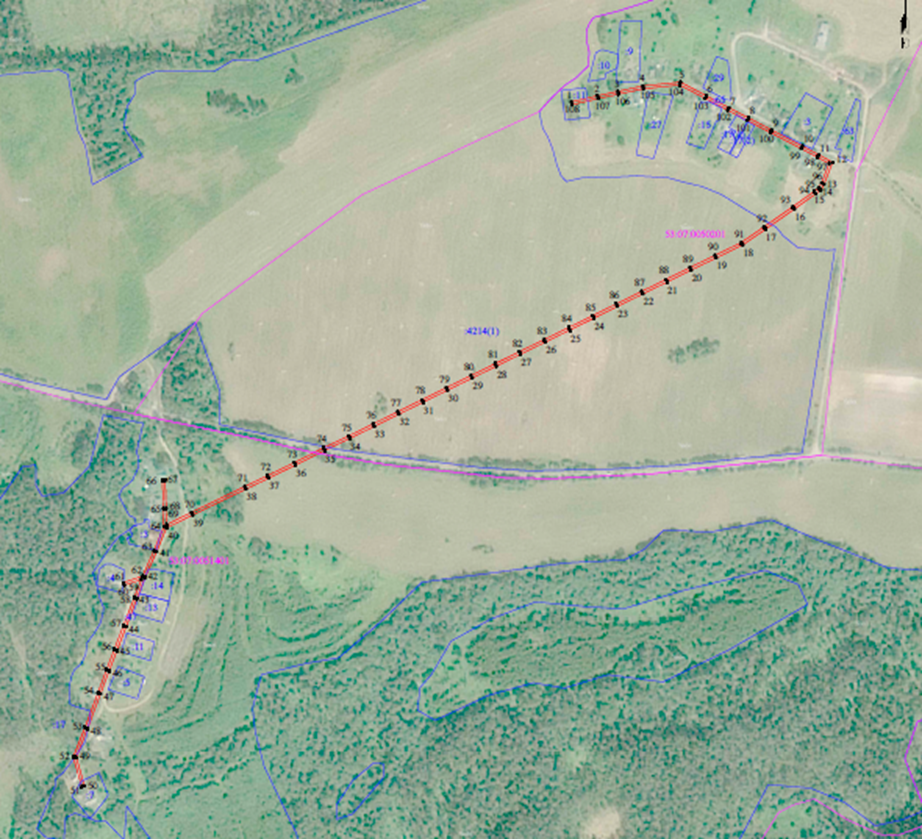 Российская  ФедерацияНовгородская областьАдминистрация Любытинского муниципального районаП О С Т А Н О В Л Е Н И Еот 05.07.2022 № 685р.п. ЛюбытиноОб установлении публичного сервитута	Руководствуясь пунктом 2 статьи 3.3 Федерального закона от 25 октября 2001 года N 137-ФЗ "О введении в действие Земельного кодекса Российской Федерации", статьей 23, пунктом 1 статьи 39.37, пунктом 4 статьи 39.38, статьей 39.39, пунктом 1 статьи 39.43, статьей 39.45, статьей 39.50 Земельного кодекса Российской Федерации, приказом Минэкономразвития от 10.10.2018 N 542 "Об утверждении требований к форме ходатайства об установлении публичного сервитута, содержанию обоснования установления публичного сервитута", рассмотрев ходатайство Публичного акционерного общества "Россети Северо-Запад" ИНН: 7802312751, ОГРН: 1047855175785, публикации на официальном сайте Администрации Любытинского муниципального района от 20.05.2022, схем расположения границ публичного сервитута на кадастровом плане территории, и ввиду отсутствия заявлений иных лиц, являющихся правообладателями земельных участков об учете их прав (обременений прав), Администрация Любытинского муниципального района ПОСТАНОВЛЯЕТ:1. На основании пункта 1 статьи 39.43 Земельного кодекса РФ, установить публичный сервитут в отношении Публичного акционерного общества "Россети Северо-Запад" ИНН: 7802312751, ОГРН: 1047855175785, в целях размещения объекта электросетевого хозяйства ВЛ-0,4 кВ от КТП-100 кВА Шереховичи-3, согласно сведениям о границах публичного сервитута в отношении земель, государственная собственность на которые не разграничена в кадастровых кварталах 53:07:0163201 и частей земельных участков с кадастровыми номерами: 53:07:0163201:43, расположенных по адресу: Российская Федерация Новгородская область, район Любытинский.Площадь испрашиваемого публичного сервитута: 2 183 кв. м. 2. Срок публичного сервитута - 49 (сорок девять) лет.3. Порядок установления зон с особыми условиями использования территорий и содержание ограничений прав на земельные участки в границах таких зон установлен постановлением Правительства Российской Федерации от 24.02.2009 N 160 "О порядке установления охранных зон объектов электросетевого хозяйства и особых условий использования земельных участков, расположенных в границах таких зон".4. График проведения работ при осуществлении деятельности по размещению объектов электросетевого хозяйства, для обеспечения которой устанавливается публичный сервитут в отношении земель и части земельного участка, указанных в пункте 1 постановления: завершить работы не позднее окончания срока публичного сервитута, установленного пунктом 2 постановления.5. Обладатель публичного сервитута обязан привести земельные участки в состояние, пригодное для их использования в соответствии с разрешенным использованием, в срок не позднее чем три месяца после завершения эксплуатации инженерного сооружения, для размещения которого был установлен публичный сервитут. 6. Утвердить границы публичного сервитута в соответствии с прилагаемым описанием местоположения границ публичного сервитута.7.Публичный сервитут считается установленным со дня внесения сведений о нем в Единый государственный реестр недвижимости.8. Обладатель публичного сервитута вправе приступить к осуществлению публичного сервитута со дня внесения сведений о публичном сервитуте в Единый государственный реестр недвижимости. 9. Плата за публичный сервитут на основании пунктов 3, 4 статьи 3.6 Федерального закона от 25.10.2001 N 137-ФЗ "О введении в действие Земельного кодекса Российской Федерации" не устанавливается.               10. Опубликовать настоящее постановление в бюллетене «Официальный вестник поселения» и разместить в информационно-коммуникационной сети «Интернет».                           Первый заместитель                         Главы администрации                                                      С.В.Матвеева                                                                    Приложение к постановлению                                                                       Администрации Любытинского                                                                     муниципального района                                                                      от 05.07.2022 № 685Описание местоположения границ публичного сервитута объекта электросетевого хозяйства ВЛ-0,4 кВ от КТП-100 кВА Шереховичи-3: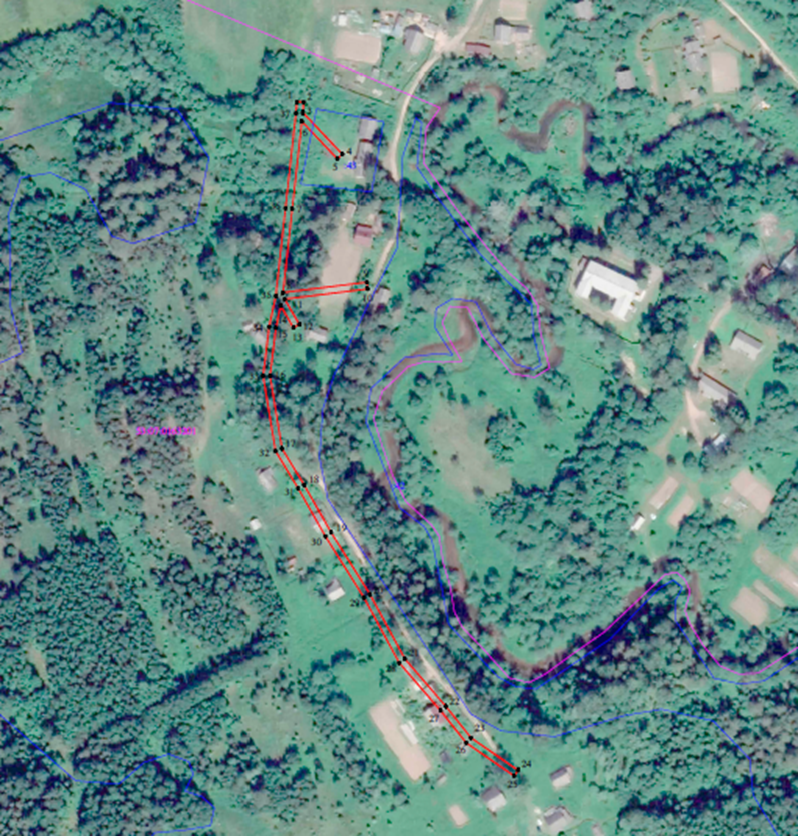 Российская  ФедерацияНовгородская областьАдминистрация Любытинского муниципального районаП О С Т А Н О В Л Е Н И Еот 05. 07.2022 № 686р.п. ЛюбытиноОб установлении публичного сервитута	Руководствуясь пунктом 2 статьи 3.3 Федерального закона от 25 октября 2001 года N 137-ФЗ "О введении в действие Земельного кодекса Российской Федерации", статьей 23, пунктом 1 статьи 39.37, пунктом 4 статьи 39.38, статьей 39.39, пунктом 1 статьи 39.43, статьей 39.45, статьей 39.50 Земельного кодекса Российской Федерации, приказом Минэкономразвития от 10.10.2018 N 542 "Об утверждении требований к форме ходатайства об установлении публичного сервитута, содержанию обоснования установления публичного сервитута", рассмотрев ходатайство Публичного акционерного общества "Россети Северо-Запад" ИНН: 7802312751, ОГРН: 1047855175785, публикации на официальном сайте Администрации Любытинского муниципального района от 20.05.2022, схем расположения границ публичного сервитута на кадастровом плане территории, и ввиду отсутствия заявлений иных лиц, являющихся правообладателями земельных участков об учете их прав (обременений прав), Администрация Любытинского муниципального района ПОСТАНОВЛЯЕТ:1. На основании пункта 1 статьи 39.43 Земельного кодекса РФ, установить публичный сервитут в отношении Публичного акционерного общества "Россети Северо-Запад" ИНН: 7802312751, ОГРН: 1047855175785, в целях размещения объекта электросетевого хозяйства ВЛ-0,4 кВ отЛ-1 КТП-100 кВА «Родники», согласно сведениям о границах публичного сервитута в отношении земель, государственная собственность на которые не разграничена в кадастровых кварталах 53:07:0061901; 53:07:0062001 и частей земельных участков с кадастровыми номерами: 53:07:0061901:5; 53:07:0062001:19; 53:07:0062001:30; 53:07:0062001:67, расположенных по адресу: Российская Федерация Новгородская область, район Любытинский.Площадь испрашиваемого публичного сервитута: 6 994 кв. м. 2. Срок публичного сервитута - 49 (сорок девять) лет.3. Порядок установления зон с особыми условиями использования территорий и содержание ограничений прав на земельные участки в границах таких зон установлен постановлением Правительства Российской Федерации от 24.02.2009 N 160 "О порядке установления охранных зон объектов электросетевого хозяйства и особых условий использования земельных участков, расположенных в границах таких зон".4. График проведения работ при осуществлении деятельности по размещению объектов электросетевого хозяйства, для обеспечения которой устанавливается публичный сервитут в отношении земель и части земельного участка, указанных в пункте 1 постановления: завершить работы не позднее окончания срока публичного сервитута, установленного пунктом 2 постановления.5. Обладатель публичного сервитута обязан привести земельные участки в состояние, пригодное для их использования в соответствии с разрешенным использованием, в срок не позднее чем три месяца после завершения эксплуатации инженерного сооружения, для размещения которого был установлен публичный сервитут. 6. Утвердить границы публичного сервитута в соответствии с прилагаемым описанием местоположения границ публичного сервитута.7.Публичный сервитут считается установленным со дня внесения сведений о нем в Единый государственный реестр недвижимости.8. Обладатель публичного сервитута вправе приступить к осуществлению публичного сервитута со дня внесения сведений о публичном сервитуте в Единый государственный реестр недвижимости. 9. Плата за публичный сервитут на основании пунктов 3, 4 статьи 3.6 Федерального закона от 25.10.2001 N 137-ФЗ "О введении в действие Земельного кодекса Российской Федерации" не устанавливается.                  10. Опубликовать настоящее постановление в бюллетене «Официальный вестник поселения» и разместить в информационно-коммуникационной сети «Интернет».                         Первый заместитель                        Главы администрации                                                  С.В.МатвееваПриложение к постановлению                                                                       Администрации Любытинского                                                                        муниципального района                                                                         от 05.07.2022 № 686Описание местоположения границ публичного сервитута объекта электросетевого хозяйства ВЛ-0,4 кВ отЛ-1 КТП-100 кВА «Родники»: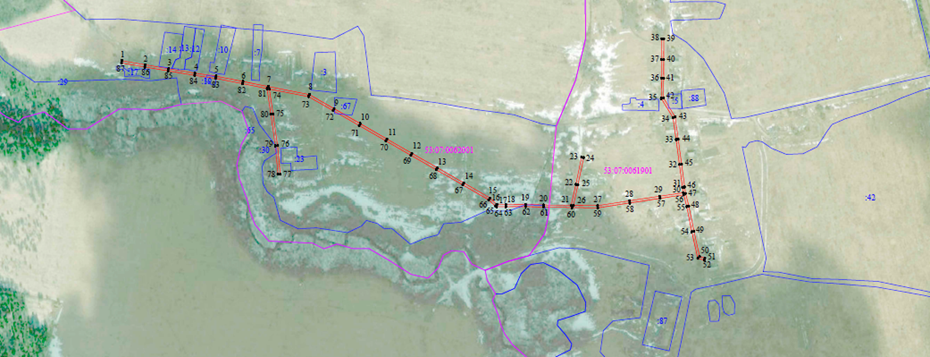 Российская  ФедерацияНовгородская областьАдминистрация Любытинского муниципального районаП О С Т А Н О В Л Е Н И Еот 05.07.2022  № 687р.п. ЛюбытиноОб установлении публичного сервитута	Руководствуясь пунктом 2 статьи 3.3 Федерального закона от 25 октября 2001 года N 137-ФЗ "О введении в действие Земельного кодекса Российской Федерации", статьей 23, пунктом 1 статьи 39.37, пунктом 4 статьи 39.38, статьей 39.39, пунктом 1 статьи 39.43, статьей 39.45, статьей 39.50 Земельного кодекса Российской Федерации, приказом Минэкономразвития от 10.10.2018 N 542 "Об утверждении требований к форме ходатайства об установлении публичного сервитута, содержанию обоснования установления публичного сервитута", рассмотрев ходатайство Публичного акционерного общества "Россети Северо-Запад" ИНН: 7802312751, ОГРН: 1047855175785, публикации на официальном сайте Администрации Любытинского муниципального района от 20.05.2022, схем расположения границ публичного сервитута на кадастровом плане территории, и ввиду отсутствия заявлений иных лиц, являющихся правообладателями земельных участков об учете их прав (обременений прав), Администрация Любытинского муниципального района ПОСТАНОВЛЯЕТ:1. На основании пункта 1 статьи 39.43 Земельного кодекса РФ, установить публичный сервитут в отношении Публичного акционерного общества "Россети Северо-Запад" ИНН: 7802312751, ОГРН: 1047855175785, в целях размещения объекта электросетевого хозяйства ВЛ-0,4 кВ от Л-1 КТП-25 кВА «Замошье», согласно сведениям о границах публичного сервитута в отношении земель, государственная собственность на которые не разграничена в кадастровых кварталах 53:07:0061801, расположенных по адресу: Российская Федерация Новгородская область, район Любытинский.Площадь испрашиваемого публичного сервитута: 984 кв. м. 2. Срок публичного сервитута - 49 (сорок девять) лет.3. Порядок установления зон с особыми условиями использования территорий и содержание ограничений прав на земельные участки в границах таких зон установлен постановлением Правительства Российской Федерации от 24.02.2009 N 160 "О порядке установления охранных зон объектов электросетевого хозяйства и особых условий использования земельных участков, расположенных в границах таких зон".4. График проведения работ при осуществлении деятельности по размещению объектов электросетевого хозяйства, для обеспечения которой устанавливается публичный сервитут в отношении земель и части земельного участка, указанных в пункте 1 постановления: завершить работы не позднее окончания срока публичного сервитута, установленного пунктом 2 постановления.5. Обладатель публичного сервитута обязан привести земельные участки в состояние, пригодное для их использования в соответствии с разрешенным использованием, в срок не позднее чем три месяца после завершения эксплуатации инженерного сооружения, для размещения которого был установлен публичный сервитут. 6. Утвердить границы публичного сервитута в соответствии с прилагаемым описанием местоположения границ публичного сервитута.7.Публичный сервитут считается установленным со дня внесения сведений о нем в Единый государственный реестр недвижимости.8. Обладатель публичного сервитута вправе приступить к осуществлению публичного сервитута со дня внесения сведений о публичном сервитуте в Единый государственный реестр недвижимости. 9. Плата за публичный сервитут на основании пунктов 3, 4 статьи 3.6 Федерального закона от 25.10.2001 N 137-ФЗ "О введении в действие Земельного кодекса Российской Федерации" не устанавливается.                10. Опубликовать настоящее постановление в бюллетене «Официальный вестник поселения» и разместить в информационно-коммуникационной сети «Интернет».                           Первый заместитель                          Главы администрации                                                     С.В.МатвееваПриложение к постановлению                                                                     Администрации Любытинского                                                                    муниципального района                                                                       от 05.07.2022 № 687Описание местоположения границ публичного сервитута объекта электросетевого хозяйства ВЛ-0,4 кВ от Л-1 КТП-25 кВА «Замошье»: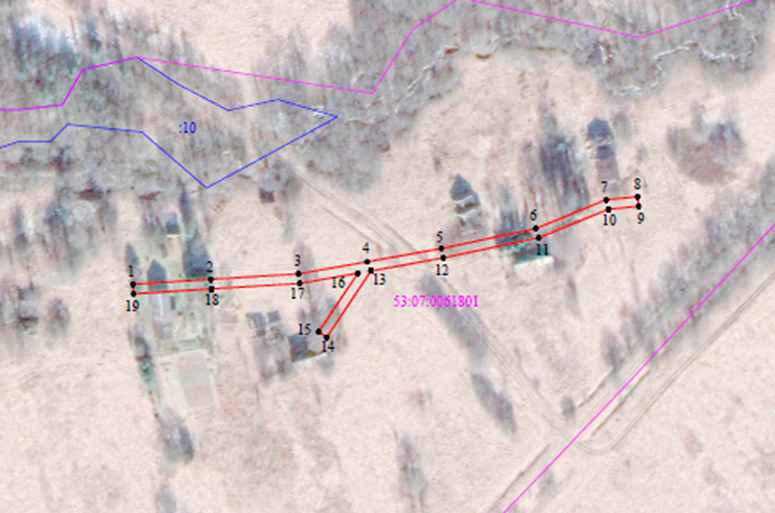 Российская  ФедерацияНовгородская областьАдминистрация Любытинского муниципального районаП О С Т А Н О В Л Е Н И Еот 05.07.2022 № 688р.п. ЛюбытиноОб установлении публичного сервитута	Руководствуясь пунктом 2 статьи 3.3 Федерального закона от 25 октября 2001 года N 137-ФЗ "О введении в действие Земельного кодекса Российской Федерации", статьей 23, пунктом 1 статьи 39.37, пунктом 4 статьи 39.38, статьей 39.39, пунктом 1 статьи 39.43, статьей 39.45, статьей 39.50 Земельного кодекса Российской Федерации, приказом Минэкономразвития от 10.10.2018 N 542 "Об утверждении требований к форме ходатайства об установлении публичного сервитута, содержанию обоснования установления публичного сервитута", рассмотрев ходатайство Публичного акционерного общества "Россети Северо-Запад" ИНН: 7802312751, ОГРН: 1047855175785, публикации на официальном сайте Администрации Любытинского муниципального района от 20.05.2022, схем расположения границ публичного сервитута на кадастровом плане территории, и ввиду отсутствия заявлений иных лиц, являющихся правообладателями земельных участков об учете их прав (обременений прав), Администрация Любытинского муниципального района ПОСТАНОВЛЯЕТ:1. На основании пункта 1 статьи 39.43 Земельного кодекса РФ, установить публичный сервитут в отношении Публичного акционерного общества "Россети Северо-Запад" ИНН: 7802312751, ОГРН: 1047855175785, в целях размещения объекта электросетевого хозяйства ВЛ-0,4 кВ отЛ-1 КТП-100 кВА «Артем-2», согласно сведениям о границах публичного сервитута в отношении земель, государственная собственность на которые не разграничена в кадастровых кварталах 53:07:0060101; 53:07:0060102 и частей земельных участков с кадастровыми номерами: 53:07:0060101:6; 53:07:0060101:7; 53:07:0060101:21; 53:07:0060101:31; 53:07:0060101:33; 53:07:0060101:52; 53:07:0060101:105; 53:07:0060101:217, расположенных по адресу: Российская Федерация Новгородская область, район Любытинский.Площадь испрашиваемого публичного сервитута: 7 450 кв. м. 2. Срок публичного сервитута - 49 (сорок девять) лет.3. Порядок установления зон с особыми условиями использования территорий и содержание ограничений прав на земельные участки в границах таких зон установлен постановлением Правительства Российской Федерации от 24.02.2009 N 160 "О порядке установления охранных зон объектов электросетевого хозяйства и особых условий использования земельных участков, расположенных в границах таких зон".4. График проведения работ при осуществлении деятельности по размещению объектов электросетевого хозяйства, для обеспечения которой устанавливается публичный сервитут в отношении земель и части земельного участка, указанных в пункте 1 постановления: завершить работы не позднее окончания срока публичного сервитута, установленного пунктом 2 постановления.5. Обладатель публичного сервитута обязан привести земельные участки в состояние, пригодное для их использования в соответствии с разрешенным использованием, в срок не позднее чем три месяца после завершения эксплуатации инженерного сооружения, для размещения которого был установлен публичный сервитут. 6. Утвердить границы публичного сервитута в соответствии с прилагаемым описанием местоположения границ публичного сервитута.7.Публичный сервитут считается установленным со дня внесения сведений о нем в Единый государственный реестр недвижимости.8. Обладатель публичного сервитута вправе приступить к осуществлению публичного сервитута со дня внесения сведений о публичном сервитуте в Единый государственный реестр недвижимости. 9. Плата за публичный сервитут на основании пунктов 3, 4 статьи 3.6 Федерального закона от 25.10.2001 N 137-ФЗ "О введении в действие Земельного кодекса Российской Федерации" не устанавливается.                 10. Опубликовать настоящее постановление в бюллетене «Официальный вестник поселения» и разместить в информационно-коммуникационной сети «Интернет».                 Первый заместитель               Главы администрации                                               С.В.МатвееваПриложение к постановлению                                                                Администрации Любытинского                                                              муниципального района                                                               от 05.07.2022 № 688Описание местоположения границ публичного сервитута объекта электросетевого хозяйства ВЛ-0,4 кВ отЛ-1 КТП-100 кВА «Артем-2»: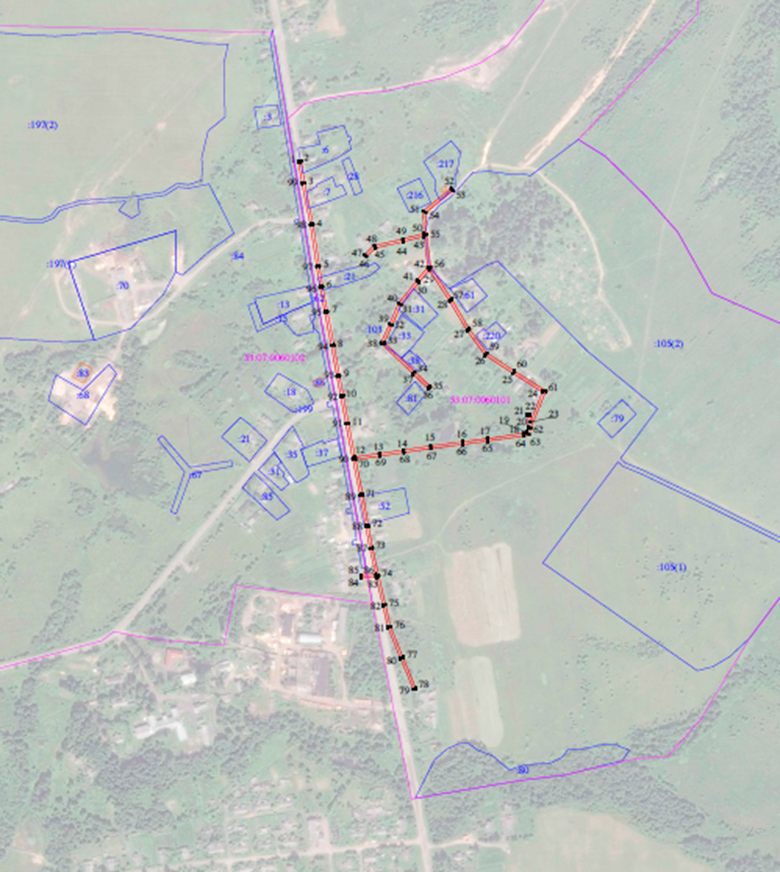 Российская  ФедерацияНовгородская областьАдминистрация Любытинского муниципального районаП О С Т А Н О В Л Е Н И Еот 05.07.2022 № 689р.п. ЛюбытиноОб установлении публичного сервитута	Руководствуясь пунктом 2 статьи 3.3 Федерального закона от 25 октября 2001 года N 137-ФЗ "О введении в действие Земельного кодекса Российской Федерации", статьей 23, пунктом 1 статьи 39.37, пунктом 4 статьи 39.38, статьей 39.39, пунктом 1 статьи 39.43, статьей 39.45, статьей 39.50 Земельного кодекса Российской Федерации, приказом Минэкономразвития от 10.10.2018 N 542 "Об утверждении требований к форме ходатайства об установлении публичного сервитута, содержанию обоснования установления публичного сервитута", рассмотрев ходатайство Публичного акционерного общества "Россети Северо-Запад" ИНН: 7802312751, ОГРН: 1047855175785, публикации на официальном сайте Администрации Любытинского муниципального района от 20.05.2022, схем расположения границ публичного сервитута на кадастровом плане территории, и ввиду отсутствия заявлений иных лиц, являющихся правообладателями земельных участков об учете их прав (обременений прав), Администрация Любытинского муниципального района ПОСТАНОВЛЯЕТ:1. На основании пункта 1 статьи 39.43 Земельного кодекса РФ, установить публичный сервитут в отношении Публичного акционерного общества "Россети Северо-Запад" ИНН: 7802312751, ОГРН: 1047855175785, в целях размещения объекта электросетевого хозяйства ВЛ-0,4 кВ отЛ-1 КТП-40 кВА «Весенье», согласно сведениям о границах публичного сервитута в отношении земель, государственная собственность на которые не разграничена в кадастровых кварталах 53:07:0062201 и частей земельных участков с кадастровыми номерами: 53:07:0062201:3; 53:07:0062201:5, расположенных по адресу: Российская Федерация Новгородская область, район Любытинский.Площадь испрашиваемого публичного сервитута: 3 126 кв. м. 2. Срок публичного сервитута - 49 (сорок девять) лет.3. Порядок установления зон с особыми условиями использования территорий и содержание ограничений прав на земельные участки в границах таких зон установлен постановлением Правительства Российской Федерации от 24.02.2009 N 160 "О порядке установления охранных зон объектов электросетевого хозяйства и особых условий использования земельных участков, расположенных в границах таких зон".4. График проведения работ при осуществлении деятельности по размещению объектов электросетевого хозяйства, для обеспечения которой устанавливается публичный сервитут в отношении земель и части земельного участка, указанных в пункте 1 постановления: завершить работы не позднее окончания срока публичного сервитута, установленного пунктом 2 постановления.5. Обладатель публичного сервитута обязан привести земельные участки в состояние, пригодное для их использования в соответствии с разрешенным использованием, в срок не позднее чем три месяца после завершения эксплуатации инженерного сооружения, для размещения которого был установлен публичный сервитут. 6. Утвердить границы публичного сервитута в соответствии с прилагаемым описанием местоположения границ публичного сервитута.7.Публичный сервитут считается установленным со дня внесения сведений о нем в Единый государственный реестр недвижимости.8. Обладатель публичного сервитута вправе приступить к осуществлению публичного сервитута со дня внесения сведений о публичном сервитуте в Единый государственный реестр недвижимости. 9. Плата за публичный сервитут на основании пунктов 3, 4 статьи 3.6 Федерального закона от 25.10.2001 N 137-ФЗ "О введении в действие Земельного кодекса Российской Федерации" не устанавливается.                10. Опубликовать настоящее постановление в бюллетене «Официальный вестник поселения» и разместить в информационно-коммуникационной сети «Интернет».                       Первый заместитель                      Главы администрации                                                  С.В.Матвеева                                                           Приложение к постановлению                                                           Администрации Любытинского                                                          муниципального района                                                            от 05.07.2022 № 689Описание местоположения границ публичного сервитута объекта электросетевого хозяйства ВЛ-0,4 кВ отЛ-1 КТП-40 кВА «Весенье»: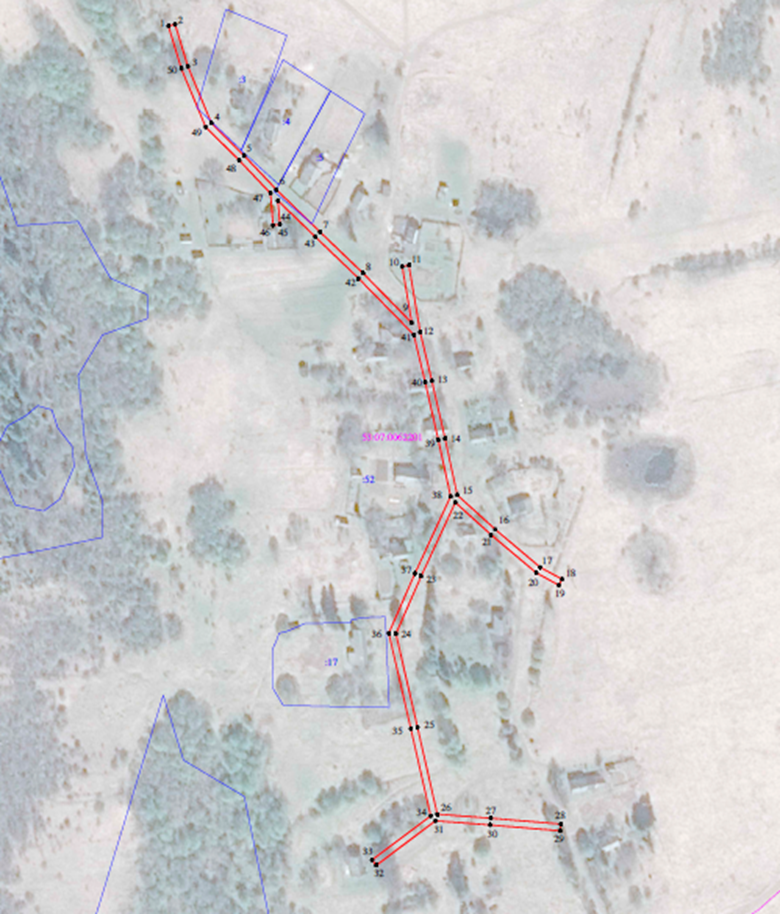 Российская  ФедерацияНовгородская областьАдминистрация Любытинского муниципального районаП О С Т А Н О В Л Е Н И Еот 05.07.2022 № 690р.п. ЛюбытиноОб установлении публичного сервитута	Руководствуясь пунктом 2 статьи 3.3 Федерального закона от 25 октября 2001 года N 137-ФЗ "О введении в действие Земельного кодекса Российской Федерации", статьей 23, пунктом 1 статьи 39.37, пунктом 4 статьи 39.38, статьей 39.39, пунктом 1 статьи 39.43, статьей 39.45, статьей 39.50 Земельного кодекса Российской Федерации, приказом Минэкономразвития от 10.10.2018 N 542 "Об утверждении требований к форме ходатайства об установлении публичного сервитута, содержанию обоснования установления публичного сервитута", рассмотрев ходатайство Публичного акционерного общества "Россети Северо-Запад" ИНН: 7802312751, ОГРН: 1047855175785, публикации на официальном сайте Администрации Любытинского муниципального района от 20.05.2022, схем расположения границ публичного сервитута на кадастровом плане территории, и ввиду отсутствия заявлений иных лиц, являющихся правообладателями земельных участков об учете их прав (обременений прав), Администрация Любытинского муниципального района ПОСТАНОВЛЯЕТ:1. На основании пункта 1 статьи 39.43 Земельного кодекса РФ, установить публичный сервитут в отношении Публичного акционерного общества "Россети Северо-Запад" ИНН: 7802312751, ОГРН: 1047855175785, в целях размещения объекта электросетевого хозяйства ВЛ-0,4 кВ отЛ-1 КТП-40 кВА «Дубровка», согласно сведениям о границах публичного сервитута в отношении земель, государственная собственность на которые не разграничена в кадастровых кварталах 53:07:0030801, расположенных по адресу: Российская Федерация Новгородская область, район Любытинский.Площадь испрашиваемого публичного сервитута: 3 051 кв. м. 2. Срок публичного сервитута - 49 (сорок девять) лет.3. Порядок установления зон с особыми условиями использования территорий и содержание ограничений прав на земельные участки в границах таких зон установлен постановлением Правительства Российской Федерации от 24.02.2009 N 160 "О порядке установления охранных зон объектов электросетевого хозяйства и особых условий использования земельных участков, расположенных в границах таких зон".4. График проведения работ при осуществлении деятельности по размещению объектов электросетевого хозяйства, для обеспечения которой устанавливается публичный сервитут в отношении земель и части земельного участка, указанных в пункте 1 постановления: завершить работы не позднее окончания срока публичного сервитута, установленного пунктом 2 постановления.5. Обладатель публичного сервитута обязан привести земельные участки в состояние, пригодное для их использования в соответствии с разрешенным использованием, в срок не позднее чем три месяца после завершения эксплуатации инженерного сооружения, для размещения которого был установлен публичный сервитут. 6. Утвердить границы публичного сервитута в соответствии с прилагаемым описанием местоположения границ публичного сервитута.7.Публичный сервитут считается установленным со дня внесения сведений о нем в Единый государственный реестр недвижимости.8. Обладатель публичного сервитута вправе приступить к осуществлению публичного сервитута со дня внесения сведений о публичном сервитуте в Единый государственный реестр недвижимости. 9. Плата за публичный сервитут на основании пунктов 3, 4 статьи 3.6 Федерального закона от 25.10.2001 N 137-ФЗ "О введении в действие Земельного кодекса Российской Федерации" не устанавливается.                  10. Опубликовать настоящее постановление в бюллетене «Официальный вестник поселения» и разместить в информационно-коммуникационной сети «Интернет».                      Первый заместитель                     Главы администрации                                                           С.В.Матвеева                                                           Приложение к постановлению                                                           Администрации Любытинского                                                          муниципального района                                                           от 05.07.2022 № 690Описание местоположения границ публичного сервитута объекта электросетевого хозяйства ВЛ-0,4 кВ отЛ-1 КТП-40 кВА «Дубровка»: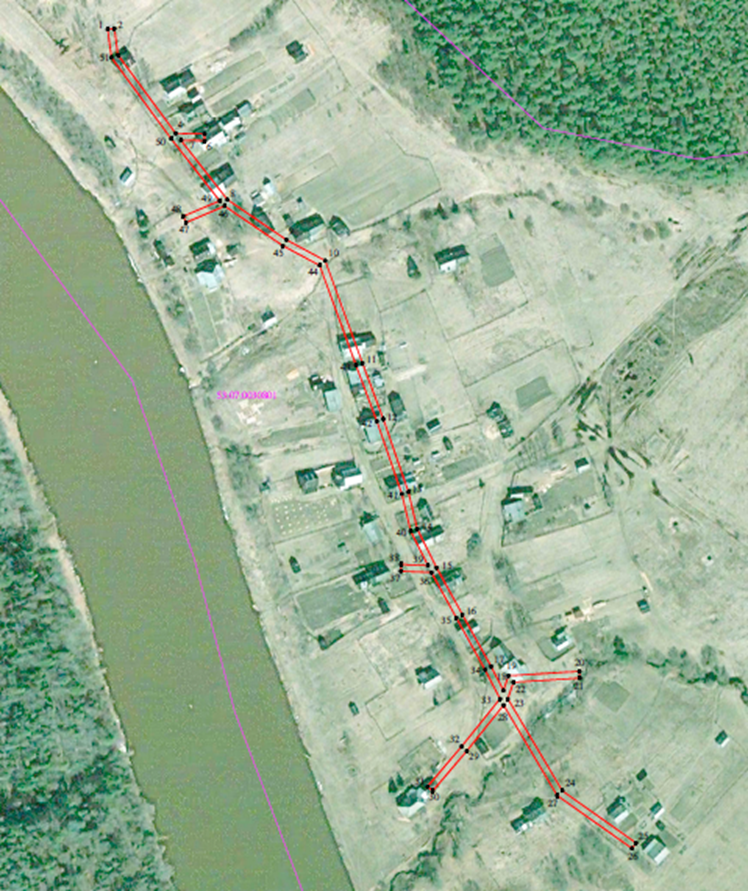 Российская  ФедерацияНовгородская областьАдминистрация Любытинского муниципального районаП О С Т А Н О В Л Е Н И Еот 05.07.2022 № 691р.п. ЛюбытиноОб установлении публичного сервитута	Руководствуясь пунктом 2 статьи 3.3 Федерального закона от 25 октября 2001 года N 137-ФЗ "О введении в действие Земельного кодекса Российской Федерации", статьей 23, пунктом 1 статьи 39.37, пунктом 4 статьи 39.38, статьей 39.39, пунктом 1 статьи 39.43, статьей 39.45, статьей 39.50 Земельного кодекса Российской Федерации, приказом Минэкономразвития от 10.10.2018 N 542 "Об утверждении требований к форме ходатайства об установлении публичного сервитута, содержанию обоснования установления публичного сервитута", рассмотрев ходатайство Публичного акционерного общества "Россети Северо-Запад" ИНН: 7802312751, ОГРН: 1047855175785, публикации на официальном сайте Администрации Любытинского муниципального района от 20.05.2022, схем расположения границ публичного сервитута на кадастровом плане территории, и ввиду отсутствия заявлений иных лиц, являющихся правообладателями земельных участков об учете их прав (обременений прав), Администрация Любытинского муниципального района ПОСТАНОВЛЯЕТ:1. На основании пункта 1 статьи 39.43 Земельного кодекса РФ, установить публичный сервитут в отношении Публичного акционерного общества "Россети Северо-Запад" ИНН: 7802312751, ОГРН: 1047855175785, в целях размещения объекта электросетевого хозяйства Л-0,4 кВ от КТП-40 кВА «Дубровочка», согласно сведениям о границах публичного сервитута в отношении земель, государственная собственность на которые не разграничена в кадастровых кварталах 53:07:0062101, расположенных по адресу: Российская Федерация Новгородская область, район Любытинский.Площадь испрашиваемого публичного сервитута: 1 238 кв. м. 2. Срок публичного сервитута - 49 (сорок девять) лет.3. Порядок установления зон с особыми условиями использования территорий и содержание ограничений прав на земельные участки в границах таких зон установлен постановлением Правительства Российской Федерации от 24.02.2009 N 160 "О порядке установления охранных зон объектов электросетевого хозяйства и особых условий использования земельных участков, расположенных в границах таких зон".4. График проведения работ при осуществлении деятельности по размещению объектов электросетевого хозяйства, для обеспечения которой устанавливается публичный сервитут в отношении земель и части земельного участка, указанных в пункте 1 постановления: завершить работы не позднее окончания срока публичного сервитута, установленного пунктом 2 постановления.5. Обладатель публичного сервитута обязан привести земельные участки в состояние, пригодное для их использования в соответствии с разрешенным использованием, в срок не позднее чем три месяца после завершения эксплуатации инженерного сооружения, для размещения которого был установлен публичный сервитут. 6. Утвердить границы публичного сервитута в соответствии с прилагаемым описанием местоположения границ публичного сервитута.7.Публичный сервитут считается установленным со дня внесения сведений о нем в Единый государственный реестр недвижимости.8. Обладатель публичного сервитута вправе приступить к осуществлению публичного сервитута со дня внесения сведений о публичном сервитуте в Единый государственный реестр недвижимости. 9. Плата за публичный сервитут на основании пунктов 3, 4 статьи 3.6 Федерального закона от 25.10.2001 N 137-ФЗ "О введении в действие Земельного кодекса Российской Федерации" не устанавливается.                 10. Опубликовать настоящее постановление в бюллетене «Официальный вестник поселения» и разместить в информационно-коммуникационной сети «Интернет».                        Первый заместитель                       Главы администрации                                                             С.В.МатвееваПриложение к постановлению                                                           Администрации Любытинского                                                               муниципального района                                                                  от 05.07.2022 № 691Описание местоположения границ публичного сервитута объекта электросетевого хозяйства Л-0,4 кВ от КТП-40 кВА «Дубровочка»: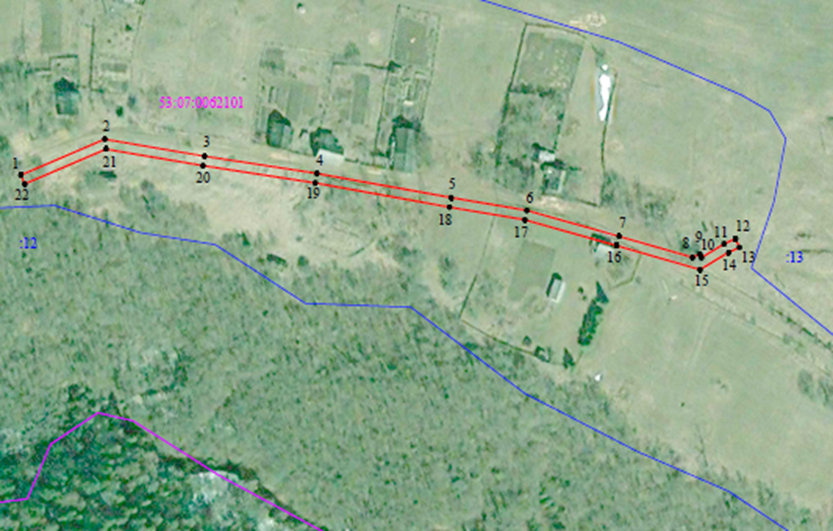 Российская  ФедерацияНовгородская областьАдминистрация Любытинского муниципального районаП О С Т А Н О В Л Е Н И Еот 05.07.2022  № 692р.п. ЛюбытиноОб установлении публичного сервитута	Руководствуясь пунктом 2 статьи 3.3 Федерального закона от 25 октября 2001 года N 137-ФЗ "О введении в действие Земельного кодекса Российской Федерации", статьей 23, пунктом 1 статьи 39.37, пунктом 4 статьи 39.38, статьей 39.39, пунктом 1 статьи 39.43, статьей 39.45, статьей 39.50 Земельного кодекса Российской Федерации, приказом Минэкономразвития от 10.10.2018 N 542 "Об утверждении требований к форме ходатайства об установлении публичного сервитута, содержанию обоснования установления публичного сервитута", рассмотрев ходатайство Публичного акционерного общества "Россети Северо-Запад" ИНН: 7802312751, ОГРН: 1047855175785, публикации на официальном сайте Администрации Любытинского муниципального района от 20.05.2022, схем расположения границ публичного сервитута на кадастровом плане территории, и ввиду отсутствия заявлений иных лиц, являющихся правообладателями земельных участков об учете их прав (обременений прав), Администрация Любытинского муниципального района ПОСТАНОВЛЯЕТ:1. На основании пункта 1 статьи 39.43 Земельного кодекса РФ, установить публичный сервитут в отношении Публичного акционерного общества "Россети Северо-Запад" ИНН: 7802312751, ОГРН: 1047855175785, в целях размещения объекта электросетевого хозяйства ВЛ-0,4 кВ от КТП-40 кВА Токарево, (Л-12 ПС Любытино), согласно сведениям о границах публичного сервитута в отношении земель, государственная собственность на которые не разграничена в кадастровых кварталах 53:07:0030301; 53:07:0030901; 53:07:0031601 и частей земельных участков с кадастровыми номерами: 53:07:0030901:3; 53:07:0031601:1, расположенных по адресу: Российская Федерация Новгородская область, район Любытинский.Площадь испрашиваемого публичного сервитута: 7 356 кв. м. 2. Срок публичного сервитута - 49 (сорок девять) лет.3. Порядок установления зон с особыми условиями использования территорий и содержание ограничений прав на земельные участки в границах таких зон установлен постановлением Правительства Российской Федерации от 24.02.2009 N 160 "О порядке установления охранных зон объектов электросетевого хозяйства и особых условий использования земельных участков, расположенных в границах таких зон".4. График проведения работ при осуществлении деятельности по размещению объектов электросетевого хозяйства, для обеспечения которой устанавливается публичный сервитут в отношении земель и части земельного участка, указанных в пункте 1 постановления: завершить работы не позднее окончания срока публичного сервитута, установленного пунктом 2 постановления.5. Обладатель публичного сервитута обязан привести земельные участки в состояние, пригодное для их использования в соответствии с разрешенным использованием, в срок не позднее чем три месяца после завершения эксплуатации инженерного сооружения, для размещения которого был установлен публичный сервитут. 6. Утвердить границы публичного сервитута в соответствии с прилагаемым описанием местоположения границ публичного сервитута.7.Публичный сервитут считается установленным со дня внесения сведений о нем в Единый государственный реестр недвижимости.8. Обладатель публичного сервитута вправе приступить к осуществлению публичного сервитута со дня внесения сведений о публичном сервитуте в Единый государственный реестр недвижимости. 9. Плата за публичный сервитут на основании пунктов 3, 4 статьи 3.6 Федерального закона от 25.10.2001 N 137-ФЗ "О введении в действие Земельного кодекса Российской Федерации" не устанавливается.                 10. Опубликовать настоящее постановление в бюллетене «Официальный вестник поселения» и разместить в информационно-коммуникационной сети «Интернет».                     Первый заместитель                    Главы администрации                                                       С.В.Матвеева                                                                  Приложение к постановлению                                                                  Администрации Любытинского                                                                  муниципального района                                                                     от 05.07.2022 № 692Описание местоположения границ публичного сервитута объекта электросетевого хозяйства ВЛ-0,4 кВ от КТП-40 кВА Токарево, (Л-12 ПС Любытино):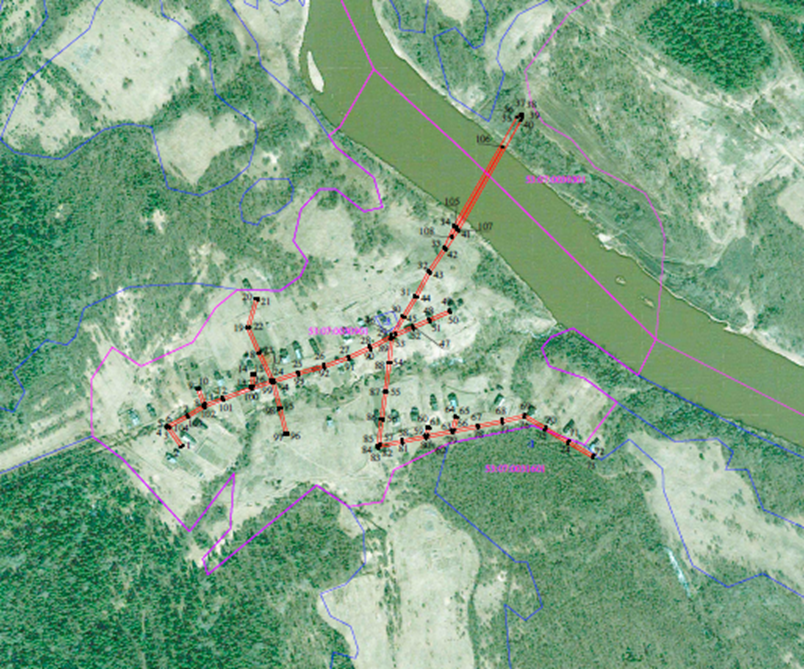 Российская  ФедерацияНовгородская областьАдминистрация Любытинского муниципального районаП О С Т А Н О В Л Е Н И Еот 05.07.2022  № 693р.п. ЛюбытиноОб установлении публичного сервитута	Руководствуясь пунктом 2 статьи 3.3 Федерального закона от 25 октября 2001 года N 137-ФЗ "О введении в действие Земельного кодекса Российской Федерации", статьей 23, пунктом 1 статьи 39.37, пунктом 4 статьи 39.38, статьей 39.39, пунктом 1 статьи 39.43, статьей 39.45, статьей 39.50 Земельного кодекса Российской Федерации, приказом Минэкономразвития от 10.10.2018 N 542 "Об утверждении требований к форме ходатайства об установлении публичного сервитута, содержанию обоснования установления публичного сервитута", рассмотрев ходатайство Публичного акционерного общества "Россети Северо-Запад" ИНН: 7802312751, ОГРН: 1047855175785, публикации на официальном сайте Администрации Любытинского муниципального района от 20.05.2022, схем расположения границ публичного сервитута на кадастровом плане территории, и ввиду отсутствия заявлений иных лиц, являющихся правообладателями земельных участков об учете их прав (обременений прав), Администрация Любытинского муниципального района ПОСТАНОВЛЯЕТ:1. На основании пункта 1 статьи 39.43 Земельного кодекса РФ, установить публичный сервитут в отношении Публичного акционерного общества "Россети Северо-Запад" ИНН: 7802312751, ОГРН: 1047855175785, в целях размещения объекта электросетевого хозяйства ВЛ-0,4 кВ от Л-1КТП-60 кВА «Хвощник», согласно сведениям о границах публичного сервитута в отношении земель, государственная собственность на которые не разграничена в кадастровых кварталах 53:07:0060601; 53:07:0063801, расположенных по адресу: Российская Федерация Новгородская область, район Любытинский.Площадь испрашиваемого публичного сервитута: 2 024 кв. м. 2. Срок публичного сервитута - 49 (сорок девять) лет.3. Порядок установления зон с особыми условиями использования территорий и содержание ограничений прав на земельные участки в границах таких зон установлен постановлением Правительства Российской Федерации от 24.02.2009 N 160 "О порядке установления охранных зон объектов электросетевого хозяйства и особых условий использования земельных участков, расположенных в границах таких зон".4. График проведения работ при осуществлении деятельности по размещению объектов электросетевого хозяйства, для обеспечения которой устанавливается публичный сервитут в отношении земель и части земельного участка, указанных в пункте 1 постановления: завершить работы не позднее окончания срока публичного сервитута, установленного пунктом 2 постановления.5. Обладатель публичного сервитута обязан привести земельные участки в состояние, пригодное для их использования в соответствии с разрешенным использованием, в срок не позднее чем три месяца после завершения эксплуатации инженерного сооружения, для размещения которого был установлен публичный сервитут. 6. Утвердить границы публичного сервитута в соответствии с прилагаемым описанием местоположения границ публичного сервитута.7.Публичный сервитут считается установленным со дня внесения сведений о нем в Единый государственный реестр недвижимости.8. Обладатель публичного сервитута вправе приступить к осуществлению публичного сервитута со дня внесения сведений о публичном сервитуте в Единый государственный реестр недвижимости. 9. Плата за публичный сервитут на основании пунктов 3, 4 статьи 3.6 Федерального закона от 25.10.2001 N 137-ФЗ "О введении в действие Земельного кодекса Российской Федерации" не устанавливается.                 10. Опубликовать настоящее постановление в бюллетене «Официальный вестник поселения» и разместить в информационно-коммуникационной сети «Интернет».                  Первый заместитель                 Главы администрации                                                         С.В.Матвеева                                                                   Приложение к постановлению                                                                  Администрации Любытинского                                                                    муниципального района                                                                      от 05.07.2022 № 693Описание местоположения границ публичного сервитута объекта электросетевого хозяйства ВЛ-0,4 кВ от Л-1КТП-60 кВА «Хвощник»: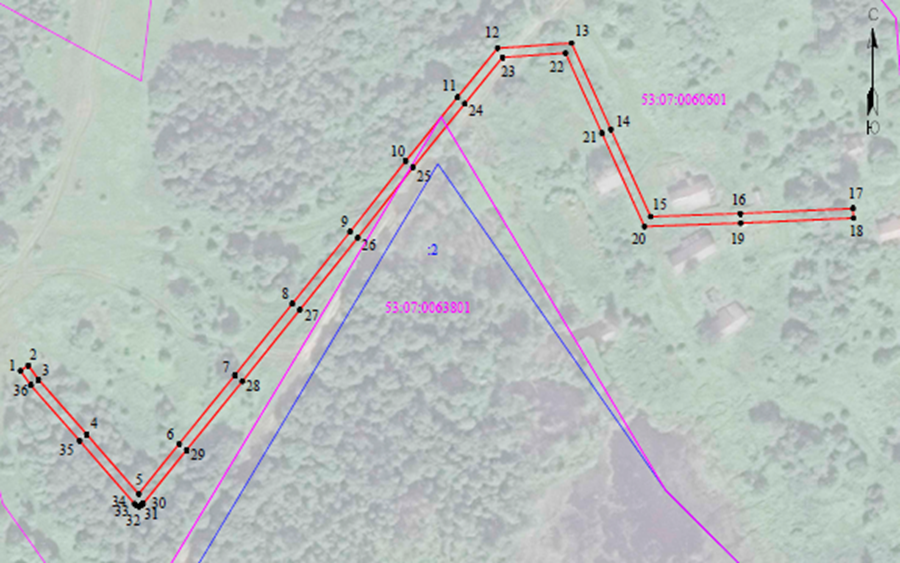 Российская  ФедерацияНовгородская областьАдминистрация Любытинского муниципального районаП О С Т А Н О В Л Е Н И Еот 05.07.2022 № 694р.п. ЛюбытиноОб установлении публичного сервитута	Руководствуясь пунктом 2 статьи 3.3 Федерального закона от 25 октября 2001 года N 137-ФЗ "О введении в действие Земельного кодекса Российской Федерации", статьей 23, пунктом 1 статьи 39.37, пунктом 4 статьи 39.38, статьей 39.39, пунктом 1 статьи 39.43, статьей 39.45, статьей 39.50 Земельного кодекса Российской Федерации, приказом Минэкономразвития от 10.10.2018 N 542 "Об утверждении требований к форме ходатайства об установлении публичного сервитута, содержанию обоснования установления публичного сервитута", рассмотрев ходатайство Публичного акционерного общества "Россети Северо-Запад" ИНН: 7802312751, ОГРН: 1047855175785, публикации на официальном сайте Администрации Любытинского муниципального района от 20.05.2022, схем расположения границ публичного сервитута на кадастровом плане территории, и ввиду отсутствия заявлений иных лиц, являющихся правообладателями земельных участков об учете их прав (обременений прав), Администрация Любытинского муниципального района ПОСТАНОВЛЯЕТ:1. На основании пункта 1 статьи 39.43 Земельного кодекса РФ, установить публичный сервитут в отношении Публичного акционерного общества "Россети Северо-Запад" ИНН: 7802312751, ОГРН: 1047855175785, в целях размещения объекта электросетевого хозяйства ВЛ-0,4 кВ от Л-1КТП-63 кВА «Борки», согласно сведениям о границах публичного сервитута в отношении земель, государственная собственность на которые не разграничена в кадастровых кварталах 53:07:0060801 и частей земельных участков с кадастровыми номерами: 53:07:0060801:4; 53:07:0060801:169, расположенных по адресу: Российская Федерация Новгородская область, район Любытинский.Площадь испрашиваемого публичного сервитута: 1 972 кв. м. 2. Срок публичного сервитута - 49 (сорок девять) лет.3. Порядок установления зон с особыми условиями использования территорий и содержание ограничений прав на земельные участки в границах таких зон установлен постановлением Правительства Российской Федерации от 24.02.2009 N 160 "О порядке установления охранных зон объектов электросетевого хозяйства и особых условий использования земельных участков, расположенных в границах таких зон".4. График проведения работ при осуществлении деятельности по размещению объектов электросетевого хозяйства, для обеспечения которой устанавливается публичный сервитут в отношении земель и части земельного участка, указанных в пункте 1 постановления: завершить работы не позднее окончания срока публичного сервитута, установленного пунктом 2 постановления.5. Обладатель публичного сервитута обязан привести земельные участки в состояние, пригодное для их использования в соответствии с разрешенным использованием, в срок не позднее чем три месяца после завершения эксплуатации инженерного сооружения, для размещения которого был установлен публичный сервитут. 6. Утвердить границы публичного сервитута в соответствии с прилагаемым описанием местоположения границ публичного сервитута.7.Публичный сервитут считается установленным со дня внесения сведений о нем в Единый государственный реестр недвижимости.8. Обладатель публичного сервитута вправе приступить к осуществлению публичного сервитута со дня внесения сведений о публичном сервитуте в Единый государственный реестр недвижимости. 9. Плата за публичный сервитут на основании пунктов 3, 4 статьи 3.6 Федерального закона от 25.10.2001 N 137-ФЗ "О введении в действие Земельного кодекса Российской Федерации" не устанавливается.                 10. Опубликовать настоящее постановление в бюллетене «Официальный вестник поселения» и разместить в информационно-коммуникационной сети «Интернет».                       Первый заместитель                      Главы администрации                                                            С.В.МатвееваПриложение к постановлениюАдминистрации Любытинского                                                                   муниципального района                                                                                от 05.07.2022 № 694Описание местоположения границ публичного сервитута объекта электросетевого хозяйства ВЛ-0,4 кВ от Л-1КТП-63 кВА «Борки»: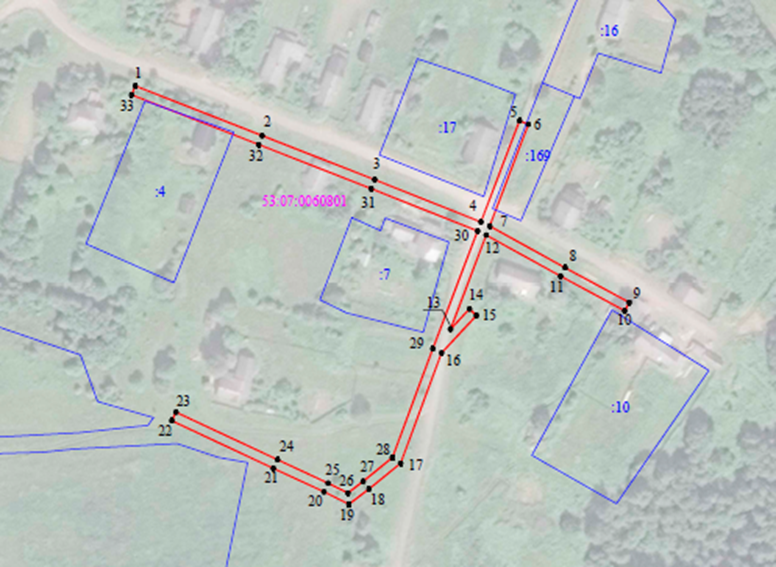 Российская  ФедерацияНовгородская областьАдминистрация Любытинского муниципального районаП О С Т А Н О В Л Е Н И Еот 05.07.2022 № 695р.п. ЛюбытиноОб установлении публичного сервитута	Руководствуясь пунктом 2 статьи 3.3 Федерального закона от 25 октября 2001 года N 137-ФЗ "О введении в действие Земельного кодекса Российской Федерации", статьей 23, пунктом 1 статьи 39.37, пунктом 4 статьи 39.38, статьей 39.39, пунктом 1 статьи 39.43, статьей 39.45, статьей 39.50 Земельного кодекса Российской Федерации, приказом Минэкономразвития от 10.10.2018 N 542 "Об утверждении требований к форме ходатайства об установлении публичного сервитута, содержанию обоснования установления публичного сервитута", рассмотрев ходатайство Публичного акционерного общества "Россети Северо-Запад" ИНН: 7802312751, ОГРН: 1047855175785, публикации на официальном сайте Администрации Любытинского муниципального района от 20.05.2022, схем расположения границ публичного сервитута на кадастровом плане территории, и ввиду отсутствия заявлений иных лиц, являющихся правообладателями земельных участков об учете их прав (обременений прав), Администрация Любытинского муниципального района ПОСТАНОВЛЯЕТ:1. На основании пункта 1 статьи 39.43 Земельного кодекса РФ, установить публичный сервитут в отношении Публичного акционерного общества "Россети Северо-Запад" ИНН: 7802312751, ОГРН: 1047855175785, в целях размещения объекта электросетевого хозяйства ВЛ-0,4 кВ от КТП-63 кВА Козляева Горка, согласно сведениям о границах публичного сервитута в отношении земель, государственная собственность на которые не разграничена в кадастровых кварталах 53:07:0061201 и частей земельных участков с кадастровыми номерами: 53:07:0061201:15, расположенных по адресу: Российская Федерация Новгородская область, район Любытинский.Площадь испрашиваемого публичного сервитута: 3 084 кв. м. 2. Срок публичного сервитута - 49 (сорок девять) лет.3. Порядок установления зон с особыми условиями использования территорий и содержание ограничений прав на земельные участки в границах таких зон установлен постановлением Правительства Российской Федерации от 24.02.2009 N 160 "О порядке установления охранных зон объектов электросетевого хозяйства и особых условий использования земельных участков, расположенных в границах таких зон".4. График проведения работ при осуществлении деятельности по размещению объектов электросетевого хозяйства, для обеспечения которой устанавливается публичный сервитут в отношении земель и части земельного участка, указанных в пункте 1 постановления: завершить работы не позднее окончания срока публичного сервитута, установленного пунктом 2 постановления.5. Обладатель публичного сервитута обязан привести земельные участки в состояние, пригодное для их использования в соответствии с разрешенным использованием, в срок не позднее чем три месяца после завершения эксплуатации инженерного сооружения, для размещения которого был установлен публичный сервитут. 6. Утвердить границы публичного сервитута в соответствии с прилагаемым описанием местоположения границ публичного сервитута.7.Публичный сервитут считается установленным со дня внесения сведений о нем в Единый государственный реестр недвижимости.8. Обладатель публичного сервитута вправе приступить к осуществлению публичного сервитута со дня внесения сведений о публичном сервитуте в Единый государственный реестр недвижимости. 9. Плата за публичный сервитут на основании пунктов 3, 4 статьи 3.6 Федерального закона от 25.10.2001 N 137-ФЗ "О введении в действие Земельного кодекса Российской Федерации" не устанавливается.                10. Опубликовать настоящее постановление в бюллетене «Официальный вестник поселения» и разместить в информационно-коммуникационной сети «Интернет».                  Первый заместитель                 Главы администрации                                                     С.В.МатвееваПриложение к постановлениюАдминистрации Любытинского                                                                     муниципального района                                                                               от 05.07.2022 № 695Описание местоположения границ публичного сервитута объекта электросетевого хозяйства ВЛ-0,4 кВ от КТП-63 кВА Козляева Горка: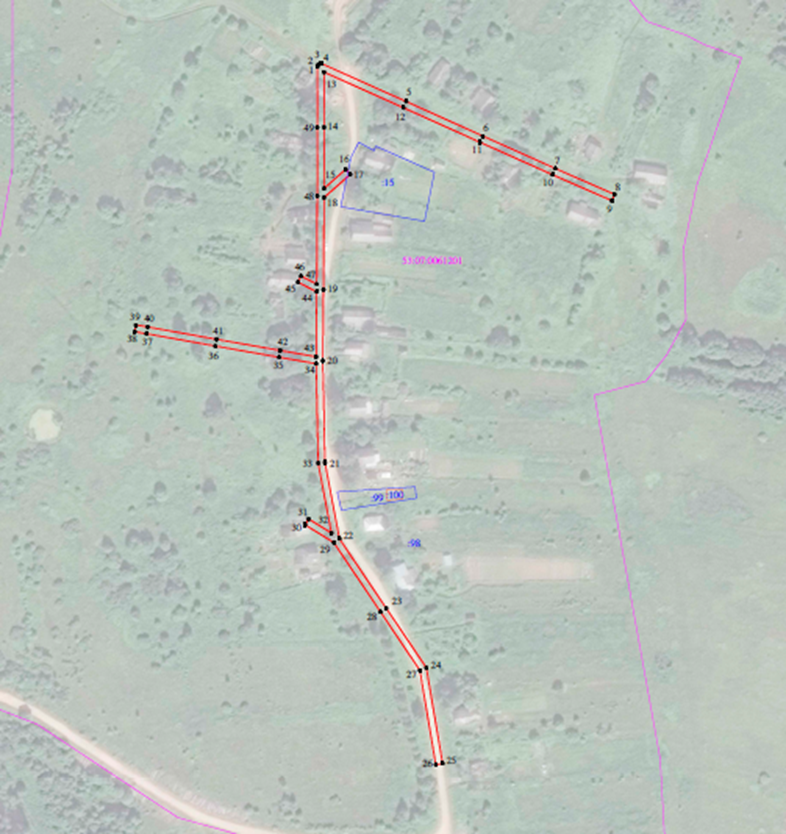 Официальный вестник поселения     Учредитель,издатель: Совет депутатов Любытинского сельского поселения Главный редактор: А.Н. Миронов     Распространяется бесплатно  Адрес издателя: 174760, Новгородская область, п.Любытино, ул.Советов,д.29   Телефон: 8(816-68) 62-311, доб.6630                  Подписано в печать 06.07.2022Система координат МСК-53, зона 2Система координат МСК-53, зона 2Система координат МСК-53, зона 2Система координат МСК-53, зона 2Метод определения координат характерных точек границ - аналитическийМетод определения координат характерных точек границ - аналитическийМетод определения координат характерных точек границ - аналитическийМетод определения координат характерных точек границ - аналитическийМетод определения координат характерных точек границ - аналитическийМетод определения координат характерных точек границ - аналитическийМетод определения координат характерных точек границ - аналитическийМетод определения координат характерных точек границ - аналитическийПлощадь публичного сервитута 6 755 кв. м.Площадь публичного сервитута 6 755 кв. м.Площадь публичного сервитута 6 755 кв. м.Площадь публичного сервитута 6 755 кв. м.Обозначение характерных точек границыКоординаты, мКоординаты, мСредняя квадратическая погрешность определения координат характерных точек границОбозначение характерных точек границыX, мY, мСредняя квадратическая погрешность определения координат характерных точек границ1605 930,412 317 672,140,12605 932,472 317 675,560,13605 901,362 317 694,240,14605 866,712 317 714,520,15605 831,962 317 735,910,16605 805,212 317 745,600,17605 779,932 317 754,310,18605 761,752 317 760,560,19605 779,272 317 777,290,110605 802,592 317 794,070,111605 834,382 317 816,240,112605 866,432 317 838,960,113605 888,662 317 861,830,114605 912,062 317 885,380,115605 909,222 317 888,200,116605 885,802 317 864,630,117605 865,262 317 843,510,118605 848,262 317 864,740,119605 825,872 317 891,220,120605 805,532 317 915,520,121605 782,682 317 942,830,122605 779,612 317 940,260,123605 802,472 317 912,960,124605 822,812 317 888,640,125605 845,182 317 862,200,126605 862,232 317 840,900,127605 832,082 317 819,520,128605 807,282 317 802,220,129605 810,322 317 807,790,130605 806,802 317 809,710,131605 799,892 317 797,050,132605 776,712 317 780,370,133605 757,492 317 762,020,134605 720,152 317 774,860,135605 683,642 317 787,680,136605 679,512 317 789,390,137605 672,562 317 790,770,138605 645,952 317 795,080,139605 603,802 317 802,120,140605 559,582 317 809,560,141605 504,602 317 818,520,142605 503,962 317 814,580,143605 555,742 317 806,140,144605 533,102 317 774,810,145605 505,822 317 735,630,146605 481,542 317 701,470,147605 461,762 317 715,510,148605 459,452 317 712,250,149605 478,692 317 698,580,150605 454,422 317 679,160,151605 421,752 317 652,740,152605 424,272 317 649,640,153605 456,922 317 676,040,154605 483,482 317 697,290,155605 509,082 317 733,330,156605 536,362 317 772,490,157605 560,142 317 805,420,158605 603,142 317 798,180,159605 645,312 317 791,140,160605 671,862 317 786,850,161605 675,182 317 786,180,162605 673,552 317 784,290,163605 646,402 317 750,500,164605 621,672 317 720,670,165605 593,662 317 694,980,166605 568,212 317 671,140,167605 570,952 317 668,220,168605 596,382 317 692,040,169605 622,202 317 715,730,170605 638,592 317 666,730,171605 651,152 317 627,730,172605 610,152 317 584,790,173605 579,702 317 552,900,174605 557,062 317 529,420,175605 531,582 317 505,170,176605 507,752 317 482,340,177605 467,562 317 479,490,178605 467,842 317 475,510,179605 509,472 317 478,460,180605 534,342 317 502,290,181605 559,882 317 526,580,182605 581,802 317 549,330,183605 596,842 317 546,110,184605 597,682 317 550,030,185605 585,052 317 552,730,186605 613,032 317 582,030,187605 653,062 317 623,960,188605 665,682 317 603,250,189605 669,102 317 605,330,190605 655,932 317 626,940,191605 681,522 317 653,260,192605 678,662 317 656,040,193605 654,312 317 630,990,194605 642,392 317 667,970,195605 625,372 317 718,870,196605 649,502 317 747,980,197605 676,632 317 781,730,198605 679,502 317 785,070,199605 682,222 317 783,940,1100605 718,832 317 771,080,1101605 757,352 317 757,850,1102605 778,632 317 750,530,1103605 803,892 317 741,840,1104605 827,692 317 733,210,1105605 805,712 317 707,620,1106605 768,872 317 664,290,1107605 771,922 317 661,700,1108605 808,752 317 705,020,1109605 831,502 317 731,500,1110605 864,652 317 711,100,1111605 899,322 317 690,810,11605 930,412 317 672,140,1Система координат МСК-53, зона 2Система координат МСК-53, зона 2Система координат МСК-53, зона 2Система координат МСК-53, зона 2Метод определения координат характерных точек границ - аналитическийМетод определения координат характерных точек границ - аналитическийМетод определения координат характерных точек границ - аналитическийМетод определения координат характерных точек границ - аналитическийМетод определения координат характерных точек границ - аналитическийМетод определения координат характерных точек границ - аналитическийМетод определения координат характерных точек границ - аналитическийМетод определения координат характерных точек границ - аналитическийПлощадь публичного сервитута 1 734 кв. м.Площадь публичного сервитута 1 734 кв. м.Площадь публичного сервитута 1 734 кв. м.Площадь публичного сервитута 1 734 кв. м.Обозначение характерных точек границыКоординаты, мКоординаты, мСредняя квадратическая погрешность определения координат характерных точек границОбозначение характерных точек границыX, мY, мСредняя квадратическая погрешность определения координат характерных точек границ1606 094,932 321 553,100,12606 096,822 321 556,640,13606 087,432 321 561,640,14606 070,002 321 570,800,15606 047,602 321 582,990,16606 013,042 321 602,500,17605 979,382 321 620,740,18605 991,762 321 648,840,19606 005,292 321 683,040,110606 001,582 321 684,510,111605 988,072 321 650,380,112605 975,862 321 622,640,113605 948,072 321 637,620,114605 913,152 321 657,400,115605 928,882 321 676,740,116605 925,782 321 679,260,117605 909,612 321 659,390,118605 878,912 321 676,450,119605 838,282 321 671,030,120605 838,812 321 667,050,121605 878,132 321 672,300,122605 909,122 321 655,080,123605 946,142 321 634,110,124605 973,952 321 619,110,125605 954,332 321 588,740,126605 946,072 321 575,250,127605 949,472 321 573,160,128605 957,722 321 586,610,129605 977,482 321 617,210,130606 011,102 321 599,000,131606 045,652 321 579,480,132606 068,112 321 567,260,133606 085,552 321 558,090,11606 094,932 321 553,100,1Система координат МСК-53, зона 2Система координат МСК-53, зона 2Система координат МСК-53, зона 2Система координат МСК-53, зона 2Метод определения координат характерных точек границ - аналитическийМетод определения координат характерных точек границ - аналитическийМетод определения координат характерных точек границ - аналитическийМетод определения координат характерных точек границ - аналитическийМетод определения координат характерных точек границ - аналитическийМетод определения координат характерных точек границ - аналитическийМетод определения координат характерных точек границ - аналитическийМетод определения координат характерных точек границ - аналитическийПлощадь публичного сервитута 1 000 кв. м.Площадь публичного сервитута 1 000 кв. м.Площадь публичного сервитута 1 000 кв. м.Площадь публичного сервитута 1 000 кв. м.Обозначение характерных точек границыКоординаты, мКоординаты, мСредняя квадратическая погрешность определения координат характерных точек границОбозначение характерных точек границыX, мY, мСредняя квадратическая погрешность определения координат характерных точек границ1605 666,022 323 391,450,12605 667,062 323 391,470,13605 667,972 323 391,990,14605 668,492 323 392,890,15605 668,492 323 393,930,16605 668,192 323 394,550,17605 645,012 323 430,930,18605 621,292 323 468,510,19605 604,642 323 495,230,110605 572,002 323 469,220,111605 536,112 323 440,080,112605 514,462 323 422,540,113605 511,122 323 419,790,114605 513,672 323 416,700,115605 517,002 323 419,440,116605 538,632 323 436,970,117605 574,512 323 466,110,118605 603,622 323 489,300,119605 617,902 323 466,380,120605 641,632 323 428,790,121605 661,552 323 397,520,122605 651,592 323 401,450,123605 650,122 323 397,720,11605 666,022 323 391,450,1Система координат МСК-53, зона 2Система координат МСК-53, зона 2Система координат МСК-53, зона 2Система координат МСК-53, зона 2Метод определения координат характерных точек границ - аналитическийМетод определения координат характерных точек границ - аналитическийМетод определения координат характерных точек границ - аналитическийМетод определения координат характерных точек границ - аналитическийМетод определения координат характерных точек границ - аналитическийМетод определения координат характерных точек границ - аналитическийМетод определения координат характерных точек границ - аналитическийМетод определения координат характерных точек границ - аналитическийПлощадь публичного сервитута 3 745 кв. м.Площадь публичного сервитута 3 745 кв. м.Площадь публичного сервитута 3 745 кв. м.Площадь публичного сервитута 3 745 кв. м.Обозначение характерных точек границыКоординаты, мКоординаты, мСредняя квадратическая погрешность определения координат характерных точек границОбозначение характерных точек границыX, мY, мСредняя квадратическая погрешность определения координат характерных точек границ1603 626,152 320 252,560,12603 638,112 320 280,840,13603 646,222 320 302,570,14603 642,472 320 303,970,15603 635,682 320 285,750,16603 614,022 320 315,160,17603 588,772 320 349,180,18603 611,612 320 347,690,19603 611,872 320 351,690,110603 585,632 320 353,400,111603 557,082 320 391,660,112603 566,662 320 390,850,113603 566,992 320 394,830,114603 557,052 320 395,670,115603 581,202 320 421,840,116603 608,762 320 451,200,117603 632,112 320 477,270,118603 650,012 320 513,650,119603 687,942 320 589,900,120603 708,922 320 632,220,121603 736,592 320 685,850,122603 759,842 320 732,830,123603 790,222 320 792,180,124603 809,212 320 852,440,125603 805,392 320 853,640,126603 786,512 320 793,710,127603 756,262 320 734,630,128603 733,012 320 687,660,129603 705,352 320 634,020,130603 684,362 320 591,680,131603 646,422 320 515,430,132603 628,762 320 479,530,133603 605,812 320 453,910,134603 578,272 320 424,570,135603 552,952 320 397,120,136603 520,402 320 439,190,137603 484,552 320 474,930,138603 481,722 320 472,080,139603 517,382 320 436,530,140603 549,612 320 394,870,141603 511,982 320 379,450,142603 486,122 320 368,520,143603 481,242 320 367,370,144603 482,162 320 363,470,145603 487,372 320 364,700,146603 513,522 320 375,750,147603 552,132 320 391,580,148603 582,962 320 350,260,149603 610,792 320 312,770,150603 633,972 320 281,300,151603 622,472 320 254,110,11603 626,152 320 252,560,1Система координат МСК-53, зона 2Система координат МСК-53, зона 2Система координат МСК-53, зона 2Система координат МСК-53, зона 2Метод определения координат характерных точек границ - аналитическийМетод определения координат характерных точек границ - аналитическийМетод определения координат характерных точек границ - аналитическийМетод определения координат характерных точек границ - аналитическийМетод определения координат характерных точек границ - аналитическийМетод определения координат характерных точек границ - аналитическийМетод определения координат характерных точек границ - аналитическийМетод определения координат характерных точек границ - аналитическийПлощадь публичного сервитута 1 030 кв. м.Площадь публичного сервитута 1 030 кв. м.Площадь публичного сервитута 1 030 кв. м.Площадь публичного сервитута 1 030 кв. м.Обозначение характерных точек границыКоординаты, мКоординаты, мСредняя квадратическая погрешность определения координат характерных точек границОбозначение характерных точек границыX, мY, мСредняя квадратическая погрешность определения координат характерных точек границ1608 298,412 318 982,260,12608 295,472 318 984,960,13608 271,542 318 958,930,14608 240,582 318 925,790,15608 197,332 318 881,260,16608 165,632 318 848,330,17608 133,842 318 815,760,18608 130,312 318 809,670,19608 133,762 318 807,670,110608 137,042 318 813,320,111608 168,492 318 845,550,112608 197,502 318 875,670,113608 200,342 318 859,860,114608 204,262 318 860,570,115608 200,912 318 879,210,116608 243,472 318 923,040,117608 274,472 318 956,220,11608 298,412 318 982,260,1Система координат МСК-53, зона 2Система координат МСК-53, зона 2Система координат МСК-53, зона 2Система координат МСК-53, зона 2Метод определения координат характерных точек границ - аналитическийМетод определения координат характерных точек границ - аналитическийМетод определения координат характерных точек границ - аналитическийМетод определения координат характерных точек границ - аналитическийМетод определения координат характерных точек границ - аналитическийМетод определения координат характерных точек границ - аналитическийМетод определения координат характерных точек границ - аналитическийМетод определения координат характерных точек границ - аналитическийПлощадь публичного сервитута 2 899 кв. м.Площадь публичного сервитута 2 899 кв. м.Площадь публичного сервитута 2 899 кв. м.Площадь публичного сервитута 2 899 кв. м.Обозначение характерных точек границыКоординаты, мКоординаты, мСредняя квадратическая погрешность определения координат характерных точек границОбозначение характерных точек границыX, мY, мСредняя квадратическая погрешность определения координат характерных точек границ1608 762,102 311 417,760,12608 765,512 311 419,840,13608 744,672 311 453,940,14608 721,972 311 492,230,15608 690,142 311 545,310,16608 671,182 311 588,700,17608 713,782 311 599,080,18608 736,612 311 604,130,19608 735,752 311 608,030,110608 712,882 311 602,980,111608 670,012 311 592,530,112608 663,902 311 629,010,113608 689,662 311 616,290,114608 691,432 311 619,880,115608 662,952 311 633,940,116608 657,892 311 650,780,117608 654,062 311 649,630,118608 656,972 311 639,930,119608 630,132 311 667,990,120608 602,292 311 696,710,121608 609,592 311 709,620,122608 631,212 311 747,800,123608 660,882 311 800,220,124608 667,172 311 806,660,125608 664,312 311 809,450,126608 657,662 311 802,640,127608 627,732 311 749,780,128608 606,112 311 711,590,129608 599,382 311 699,700,130608 578,662 311 720,850,131608 555,592 311 744,320,132608 525,192 311 723,940,133608 527,412 311 720,620,134608 555,072 311 739,160,135608 575,802 311 718,050,136608 598,382 311 695,010,137608 627,252 311 665,210,138608 644,452 311 647,240,139608 643,242 311 645,890,140608 659,432 311 631,500,141608 666,472 311 589,510,142608 686,182 311 544,380,143608 676,362 311 520,890,144608 680,062 311 519,350,145608 688,682 311 539,970,146608 717,882 311 491,280,147608 700,522 311 465,640,148608 703,842 311 463,400,149608 720,142 311 487,480,150608 741,252 311 451,880,11608 762,102 311 417,760,1Система координат МСК-53, зона 2Система координат МСК-53, зона 2Система координат МСК-53, зона 2Система координат МСК-53, зона 2Метод определения координат характерных точек границ - аналитическийМетод определения координат характерных точек границ - аналитическийМетод определения координат характерных точек границ - аналитическийМетод определения координат характерных точек границ - аналитическийМетод определения координат характерных точек границ - аналитическийМетод определения координат характерных точек границ - аналитическийМетод определения координат характерных точек границ - аналитическийМетод определения координат характерных точек границ - аналитическийПлощадь публичного сервитута 1 478 кв. м.Площадь публичного сервитута 1 478 кв. м.Площадь публичного сервитута 1 478 кв. м.Площадь публичного сервитута 1 478 кв. м.Обозначение характерных точек границыКоординаты, мКоординаты, мСредняя квадратическая погрешность определения координат характерных точек границОбозначение характерных точек границыX, мY, мСредняя квадратическая погрешность определения координат характерных точек границ1603 742,572 317 040,580,12603 738,842 317 042,010,13603 726,982 317 011,020,14603 712,242 316 971,730,15603 715,942 316 939,150,16603 724,932 316 886,810,17603 685,582 316 885,400,18603 627,632 316 882,190,19603 598,742 316 914,210,110603 563,072 316 953,960,111603 554,622 316 959,500,112603 552,432 316 956,150,113603 560,452 316 950,900,114603 595,762 316 911,530,115603 625,952 316 878,090,116603 685,762 316 881,400,117603 727,512 316 882,910,118603 728,302 316 883,140,119603 729,042 316 883,880,120603 729,322 316 884,900,121603 719,902 316 939,710,122603 716,322 316 971,230,123603 730,722 317 009,600,11603 742,572 317 040,580,1Система координат МСК-53, зона 2Система координат МСК-53, зона 2Система координат МСК-53, зона 2Система координат МСК-53, зона 2Метод определения координат характерных точек границ - аналитическийМетод определения координат характерных точек границ - аналитическийМетод определения координат характерных точек границ - аналитическийМетод определения координат характерных точек границ - аналитическийМетод определения координат характерных точек границ - аналитическийМетод определения координат характерных точек границ - аналитическийМетод определения координат характерных точек границ - аналитическийМетод определения координат характерных точек границ - аналитическийПлощадь публичного сервитута 8 167 кв. м.Площадь публичного сервитута 8 167 кв. м.Площадь публичного сервитута 8 167 кв. м.Площадь публичного сервитута 8 167 кв. м.Обозначение характерных точек границыКоординаты, мКоординаты, мСредняя квадратическая погрешность определения координат характерных точек границОбозначение характерных точек границыX, мY, мСредняя квадратическая погрешность определения координат характерных точек границ1606 630,342 315 946,210,12606 639,202 315 984,760,13606 645,622 316 014,600,14606 653,792 316 051,480,15606 659,332 316 106,760,16606 639,292 316 144,690,17606 621,722 316 177,950,18606 606,752 316 206,800,19606 588,962 316 240,800,110606 565,252 316 286,180,111606 552,372 316 310,430,112606 541,582 316 330,540,113606 509,512 316 317,840,114606 500,292 316 312,980,115606 495,332 316 305,700,116606 472,882 316 274,250,117606 443,052 316 231,720,118606 420,032 316 198,340,119606 400,852 316 159,170,120606 383,012 316 122,490,121606 365,462 316 087,030,122606 347,912 316 051,310,123606 329,632 316 014,130,124606 312,292 315 979,270,125606 294,812 315 944,010,126606 277,262 315 908,210,127606 259,352 315 871,510,128606 241,642 315 835,950,129606 224,242 315 800,440,130606 206,362 315 764,140,131606 188,602 315 728,190,132606 170,982 315 692,640,133606 153,122 315 656,450,134606 135,282 315 620,210,135606 117,872 315 583,620,136606 096,222 315 540,570,137606 077,112 315 501,150,138606 060,942 315 467,670,139606 022,942 315 389,310,140606 003,862 315 350,720,141605 968,742 315 336,100,142605 930,462 315 319,050,143605 899,582 315 307,300,144605 858,842 315 291,470,145605 823,772 315 277,900,146605 793,992 315 266,510,147605 759,762 315 253,740,148605 708,512 315 234,640,149605 666,232 315 217,980,150605 624,412 315 230,100,151605 623,292 315 226,260,152605 666,432 315 213,760,153605 709,952 315 230,900,154605 761,152 315 250,000,155605 795,412 315 262,770,156605 825,212 315 274,160,157605 860,282 315 287,750,158605 901,022 315 303,560,159605 927,972 315 313,820,160605 919,572 315 288,810,161605 923,382 315 287,530,162605 932,842 315 315,730,163605 970,322 315 332,420,164606 005,682 315 347,140,165606 032,202 315 346,220,166606 073,352 315 344,790,167606 073,492 315 348,790,168606 032,342 315 350,220,169606 008,492 315 351,050,170606 026,542 315 387,550,171606 064,542 315 465,930,172606 080,712 315 499,410,173606 099,802 315 538,790,174606 121,472 315 581,860,175606 138,882 315 618,470,176606 156,702 315 654,690,177606 174,562 315 690,860,178606 192,182 315 726,410,179606 209,942 315 762,380,180606 227,842 315 798,680,181606 245,222 315 834,170,182606 262,932 315 869,750,183606 280,862 315 906,450,184606 298,392 315 942,250,185606 315,872 315 977,490,186606 333,212 316 012,350,187606 351,492 316 049,550,188606 369,042 316 085,270,189606 386,612 316 120,730,190606 404,452 316 157,410,191606 423,492 316 196,320,192606 446,332 316 229,440,193606 476,142 316 271,930,194606 498,612 316 303,420,195606 503,042 316 309,900,196606 511,192 316 314,200,197606 539,742 316 325,500,198606 548,852 316 308,550,199606 561,712 316 284,320,1100606 585,422 316 238,940,1101606 603,212 316 204,960,1102606 618,182 316 176,090,1103606 635,752 316 142,830,1104606 655,232 316 105,960,1105606 649,832 316 052,120,1106606 641,722 316 015,460,1107606 635,302 315 985,620,1108606 626,442 315 947,110,11606 630,342 315 946,210,1Система координат МСК-53, зона 2Система координат МСК-53, зона 2Система координат МСК-53, зона 2Система координат МСК-53, зона 2Метод определения координат характерных точек границ - аналитическийМетод определения координат характерных точек границ - аналитическийМетод определения координат характерных точек границ - аналитическийМетод определения координат характерных точек границ - аналитическийМетод определения координат характерных точек границ - аналитическийМетод определения координат характерных точек границ - аналитическийМетод определения координат характерных точек границ - аналитическийМетод определения координат характерных точек границ - аналитическийПлощадь публичного сервитута 2 183 кв. м.Площадь публичного сервитута 2 183 кв. м.Площадь публичного сервитута 2 183 кв. м.Площадь публичного сервитута 2 183 кв. м.Обозначение характерных точек границыКоординаты, мКоординаты, мСредняя квадратическая погрешность определения координат характерных точек границОбозначение характерных точек границыX, мY, мСредняя квадратическая погрешность определения координат характерных точек границ1607 061,942 312 048,310,12607 061,632 312 052,310,13607 055,612 312 051,850,14607 031,082 312 075,070,15607 028,332 312 072,160,16607 050,362 312 051,300,17606 998,832 312 045,620,18606 949,672 312 040,200,19606 955,732 312 089,530,110606 951,772 312 090,010,111606 945,772 312 041,180,112606 930,882 312 049,830,113606 928,872 312 046,370,114606 941,902 312 038,800,115606 928,852 312 036,000,116606 900,772 312 032,530,117606 857,912 312 039,610,118606 836,592 312 052,540,119606 808,442 312 068,530,120606 772,362 312 091,250,121606 734,152 312 111,900,122606 706,212 312 136,070,123606 687,762 312 150,800,124606 668,602 312 178,540,125606 665,302 312 176,250,126606 684,792 312 148,030,127606 703,652 312 132,980,128606 731,862 312 108,580,129606 770,332 312 087,790,130606 806,382 312 065,090,131606 834,552 312 049,080,132606 856,492 312 035,770,133606 900,692 312 028,480,134606 929,512 312 032,040,135606 947,702 312 035,950,136606 999,272 312 041,630,137607 055,072 312 047,780,11607 061,942 312 048,310,1Система координат МСК-53, зона 2Система координат МСК-53, зона 2Система координат МСК-53, зона 2Система координат МСК-53, зона 2Метод определения координат характерных точек границ - аналитическийМетод определения координат характерных точек границ - аналитическийМетод определения координат характерных точек границ - аналитическийМетод определения координат характерных точек границ - аналитическийМетод определения координат характерных точек границ - аналитическийМетод определения координат характерных точек границ - аналитическийМетод определения координат характерных точек границ - аналитическийМетод определения координат характерных точек границ - аналитическийПлощадь публичного сервитута 6 994 кв. м.Площадь публичного сервитута 6 994 кв. м.Площадь публичного сервитута 6 994 кв. м.Площадь публичного сервитута 6 994 кв. м.Обозначение характерных точек границыКоординаты, мКоординаты, мСредняя квадратическая погрешность определения координат характерных точек границОбозначение характерных точек границыX, мY, мСредняя квадратическая погрешность определения координат характерных точек границ1597 774,722 308 429,310,12597 767,492 308 471,570,13597 760,352 308 513,970,14597 752,272 308 562,040,15597 746,782 308 600,460,16597 737,172 308 649,550,17597 727,952 308 695,530,18597 713,352 308 770,190,19597 687,832 308 815,240,110597 660,552 308 862,840,111597 632,722 308 911,290,112597 606,612 308 956,730,113597 580,412 309 003,020,114597 553,032 309 051,070,115597 525,522 309 098,730,116597 514,302 309 110,800,117597 513,982 309 111,470,118597 513,892 309 127,690,119597 514,082 309 163,580,120597 512,942 309 196,140,121597 512,272 309 246,430,122597 550,312 309 254,790,123597 599,872 309 265,310,124597 599,042 309 269,220,125597 549,472 309 258,690,126597 512,222 309 250,510,127597 511,642 309 294,460,128597 520,582 309 352,340,129597 528,842 309 407,310,130597 535,262 309 450,200,131597 545,162 309 448,770,132597 586,532 309 443,220,133597 631,752 309 437,150,134597 671,552 309 431,590,135597 706,452 309 410,240,136597 743,002 309 410,680,137597 776,892 309 410,550,138597 814,872 309 410,850,139597 814,832 309 414,850,140597 776,892 309 414,550,141597 742,982 309 414,680,142597 707,552 309 414,260,143597 672,932 309 435,430,144597 632,292 309 441,110,145597 587,072 309 447,180,146597 545,722 309 452,730,147597 533,962 309 454,430,148597 510,952 309 460,370,149597 465,232 309 469,640,150597 419,192 309 480,080,151597 416,502 309 489,580,152597 412,652 309 488,490,153597 415,992 309 476,700,154597 464,392 309 465,720,155597 510,052 309 456,470,156597 531,322 309 450,980,157597 524,882 309 407,910,158597 516,622 309 352,940,159597 507,632 309 294,740,160597 508,252 309 248,000,161597 508,942 309 196,040,162597 510,082 309 163,520,163597 509,892 309 127,690,164597 509,982 309 110,560,165597 510,942 309 108,530,166597 522,282 309 096,330,167597 549,552 309 049,070,168597 576,932 309 001,040,169597 603,132 308 954,750,170597 629,242 308 909,290,171597 657,072 308 860,850,172597 684,352 308 813,260,173597 709,552 308 768,790,174597 723,482 308 697,530,175597 678,442 308 704,120,176597 620,732 308 712,400,177597 569,192 308 717,130,178597 568,832 308 713,150,179597 620,272 308 708,420,180597 677,862 308 700,160,181597 724,302 308 693,370,182597 733,252 308 648,770,183597 742,822 308 599,800,184597 748,312 308 561,420,185597 756,412 308 513,310,186597 763,542 308 470,900,187597 770,772 308 428,630,11597 774,722 308 429,310,1Система координат МСК-53, зона 2Система координат МСК-53, зона 2Система координат МСК-53, зона 2Система координат МСК-53, зона 2Метод определения координат характерных точек границ - аналитическийМетод определения координат характерных точек границ - аналитическийМетод определения координат характерных точек границ - аналитическийМетод определения координат характерных точек границ - аналитическийМетод определения координат характерных точек границ - аналитическийМетод определения координат характерных точек границ - аналитическийМетод определения координат характерных точек границ - аналитическийМетод определения координат характерных точек границ - аналитическийПлощадь публичного сервитута 984 кв. м.Площадь публичного сервитута 984 кв. м.Площадь публичного сервитута 984 кв. м.Площадь публичного сервитута 984 кв. м.Обозначение характерных точек границыКоординаты, мКоординаты, мСредняя квадратическая погрешность определения координат характерных точек границОбозначение характерных точек границыX, мY, мСредняя квадратическая погрешность определения координат характерных точек границ1594 665,552 308 135,470,12594 667,632 308 167,860,13594 669,852 308 204,350,14594 674,872 308 232,940,15594 680,412 308 263,770,16594 688,682 308 303,010,17594 700,672 308 332,330,18594 701,932 308 345,400,19594 697,942 308 345,790,110594 696,732 308 333,310,111594 684,842 308 304,190,112594 676,472 308 264,530,113594 671,082 308 234,480,114594 643,512 308 216,060,115594 645,732 308 212,730,116594 670,112 308 229,020,117594 665,872 308 204,830,118594 663,632 308 168,120,119594 661,552 308 135,730,11594 665,552 308 135,470,1Система координат МСК-53, зона 2Система координат МСК-53, зона 2Система координат МСК-53, зона 2Система координат МСК-53, зона 2Метод определения координат характерных точек границ - аналитическийМетод определения координат характерных точек границ - аналитическийМетод определения координат характерных точек границ - аналитическийМетод определения координат характерных точек границ - аналитическийМетод определения координат характерных точек границ - аналитическийМетод определения координат характерных точек границ - аналитическийМетод определения координат характерных точек границ - аналитическийМетод определения координат характерных точек границ - аналитическийПлощадь публичного сервитута 7 450 кв. м.Площадь публичного сервитута 7 450 кв. м.Площадь публичного сервитута 7 450 кв. м.Площадь публичного сервитута 7 450 кв. м.Обозначение характерных точек границыКоординаты, мКоординаты, мСредняя квадратическая погрешность определения координат характерных точек границОбозначение характерных точек границыX, мY, мСредняя квадратическая погрешность определения координат характерных точек границ1601 997,682 309 069,230,12601 998,302 309 073,190,13601 966,442 309 078,230,14601 905,772 309 090,420,15601 844,482 309 099,840,16601 814,022 309 104,770,17601 777,132 309 111,760,18601 728,182 309 121,250,19601 682,982 309 129,550,110601 653,382 309 135,190,111601 613,142 309 142,650,112601 563,632 309 152,420,113601 568,682 309 187,960,114601 573,952 309 223,650,115601 579,922 309 263,280,116601 585,942 309 310,400,117601 590,592 309 346,900,118601 598,522 309 399,810,119601 600,022 309 404,990,120601 607,162 309 406,950,121601 625,642 309 405,190,122601 626,022 309 409,170,123601 615,302 309 410,190,124601 659,202 309 427,980,125601 686,732 309 384,350,126601 713,332 309 343,620,127601 749,752 309 316,970,128601 792,832 309 291,260,129601 838,922 309 261,300,130601 820,962 309 246,520,131601 787,562 309 219,960,132601 757,812 309 206,680,133601 731,912 309 195,240,134601 688,872 309 240,260,135601 666,732 309 262,900,136601 663,872 309 260,100,137601 685,992 309 237,480,138601 730,952 309 190,440,139601 759,432 309 203,020,140601 789,662 309 216,520,141601 823,482 309 243,400,142601 842,912 309 259,400,143601 888,122 309 253,790,144601 880,092 309 223,380,145601 870,992 309 182,550,146601 858,292 309 168,920,147601 861,212 309 166,200,148601 874,652 309 180,630,149601 883,972 309 222,440,150601 892,152 309 253,440,151601 925,132 309 252,350,152601 958,532 309 293,650,153601 955,422 309 296,170,154601 923,272 309 256,410,155601 890,792 309 257,490,156601 843,002 309 263,420,157601 794,952 309 294,660,158601 751,972 309 320,310,159601 716,272 309 346,420,160601 690,092 309 386,510,161601 660,802 309 432,940,162601 606,342 309 410,880,163601 596,812 309 408,250,164601 594,602 309 400,670,165601 586,632 309 347,440,166601 581,982 309 310,900,167601 575,962 309 263,840,168601 569,992 309 224,250,169601 564,722 309 188,540,170601 559,702 309 153,200,171601 508,632 309 163,490,172601 462,392 309 171,940,173601 429,592 309 177,930,174601 388,912 309 187,100,175601 346,732 309 196,950,176601 314,232 309 204,520,177601 269,032 309 222,750,178601 223,372 309 241,700,179601 221,832 309 238,000,180601 267,512 309 219,050,181601 313,012 309 200,680,182601 345,832 309 193,050,183601 386,392 309 183,570,184601 385,522 309 161,350,185601 389,522 309 161,190,186601 390,372 309 182,670,187601 428,792 309 174,010,188601 461,672 309 168,000,189601 507,872 309 159,550,190601 560,992 309 148,850,191601 612,382 309 138,710,192601 652,642 309 131,250,193601 682,242 309 125,610,194601 727,442 309 117,310,195601 776,372 309 107,820,196601 813,322 309 100,830,197601 843,862 309 095,880,198601 905,072 309 086,480,199601 965,742 309 074,290,11601 997,682 309 069,230,1Система координат МСК-53, зона 2Система координат МСК-53, зона 2Система координат МСК-53, зона 2Система координат МСК-53, зона 2Метод определения координат характерных точек границ - аналитическийМетод определения координат характерных точек границ - аналитическийМетод определения координат характерных точек границ - аналитическийМетод определения координат характерных точек границ - аналитическийМетод определения координат характерных точек границ - аналитическийМетод определения координат характерных точек границ - аналитическийМетод определения координат характерных точек границ - аналитическийМетод определения координат характерных точек границ - аналитическийПлощадь публичного сервитута 3 126 кв. м.Площадь публичного сервитута 3 126 кв. м.Площадь публичного сервитута 3 126 кв. м.Площадь публичного сервитута 3 126 кв. м.Обозначение характерных точек границыКоординаты, мКоординаты, мСредняя квадратическая погрешность определения координат характерных точек границОбозначение характерных точек границыX, мY, мСредняя квадратическая погрешность определения координат характерных точек границ1599 875,602 307 714,030,12599 876,762 307 717,860,13599 851,902 307 725,380,14599 818,542 307 739,240,15599 799,442 307 758,480,16599 779,492 307 777,360,17599 754,522 307 803,140,18599 730,182 307 828,470,19599 701,032 307 857,050,110599 734,222 307 851,480,111599 734,882 307 855,420,112599 695,492 307 862,030,113599 666,922 307 868,890,114599 632,902 307 876,640,115599 599,742 307 883,860,116599 579,452 307 906,210,117599 557,272 307 932,560,118599 550,192 307 945,510,119599 546,692 307 943,590,120599 553,952 307 930,300,121599 576,452 307 903,590,122599 595,392 307 882,710,123599 551,952 307 862,600,124599 518,082 307 847,780,125599 463,132 307 860,460,126599 411,982 307 872,060,127599 409,572 307 903,550,128599 406,142 307 944,750,129599 402,162 307 944,410,130599 405,592 307 903,230,131599 408,052 307 871,040,132599 381,822 307 836,160,133599 385,022 307 833,760,134599 410,922 307 868,210,135599 462,232 307 856,560,136599 518,482 307 843,600,137599 553,592 307 858,960,138599 598,922 307 879,950,139599 632,042 307 872,740,140599 666,002 307 865,010,141599 694,082 307 858,260,142599 727,342 307 825,650,143599 751,642 307 800,360,144599 772,952 307 778,360,145599 758,882 307 779,500,146599 758,562 307 775,520,147599 777,212 307 774,010,148599 796,642 307 755,620,149599 816,262 307 735,860,150599 850,542 307 721,600,11599 875,602 307 714,030,1Система координат МСК-53, зона 2Система координат МСК-53, зона 2Система координат МСК-53, зона 2Система координат МСК-53, зона 2Метод определения координат характерных точек границ - аналитическийМетод определения координат характерных точек границ - аналитическийМетод определения координат характерных точек границ - аналитическийМетод определения координат характерных точек границ - аналитическийМетод определения координат характерных точек границ - аналитическийМетод определения координат характерных точек границ - аналитическийМетод определения координат характерных точек границ - аналитическийМетод определения координат характерных точек границ - аналитическийПлощадь публичного сервитута 3 051 кв. м.Площадь публичного сервитута 3 051 кв. м.Площадь публичного сервитута 3 051 кв. м.Площадь публичного сервитута 3 051 кв. м.Обозначение характерных точек границыКоординаты, мКоординаты, мСредняя квадратическая погрешность определения координат характерных точек границОбозначение характерных точек границыX, мY, мСредняя квадратическая погрешность определения координат характерных точек границ1588 209,202 301 994,160,12588 209,722 301 998,140,13588 194,262 302 000,180,14588 148,062 302 034,230,15588 147,692 302 051,250,16588 143,692 302 051,170,17588 143,992 302 037,370,18588 109,072 302 064,670,19588 085,502 302 099,360,110588 073,192 302 122,240,111588 013,072 302 144,140,112587 980,112 302 156,450,113587 937,172 302 171,250,114587 915,482 302 176,380,115587 892,702 302 187,800,116587 865,202 302 202,950,117587 834,582 302 219,910,118587 820,442 302 227,190,119587 829,102 302 230,150,120587 831,732 302 271,900,121587 827,752 302 272,150,122587 825,292 302 233,060,123587 815,592 302 229,740,124587 761,452 302 261,850,125587 730,812 302 305,180,126587 727,532 302 302,860,127587 758,672 302 258,830,128587 811,852 302 227,290,129587 785,002 302 205,670,130587 761,372 302 185,530,131587 763,962 302 182,490,132587 787,552 302 202,590,133587 815,582 302 225,170,134587 832,682 302 216,370,135587 863,262 302 199,430,136587 889,822 302 184,800,137587 890,612 302 166,790,138587 894,612 302 166,970,139587 893,922 302 182,700,140587 914,102 302 172,580,141587 936,052 302 167,390,142587 978,752 302 152,670,143588 011,682 302 140,370,144588 070,382 302 118,990,145588 082,072 302 097,270,146588 105,322 302 063,060,147588 095,662 302 040,270,148588 099,352 302 038,700,149588 108,422 302 060,090,150588 144,872 302 031,590,151588 192,712 301 996,340,11588 209,202 301 994,160,1Система координат МСК-53, зона 2Система координат МСК-53, зона 2Система координат МСК-53, зона 2Система координат МСК-53, зона 2Метод определения координат характерных точек границ - аналитическийМетод определения координат характерных точек границ - аналитическийМетод определения координат характерных точек границ - аналитическийМетод определения координат характерных точек границ - аналитическийМетод определения координат характерных точек границ - аналитическийМетод определения координат характерных точек границ - аналитическийМетод определения координат характерных точек границ - аналитическийМетод определения координат характерных точек границ - аналитическийПлощадь публичного сервитута 1 238 кв. м.Площадь публичного сервитута 1 238 кв. м.Площадь публичного сервитута 1 238 кв. м.Площадь публичного сервитута 1 238 кв. м.Обозначение характерных точек границыКоординаты, мКоординаты, мСредняя квадратическая погрешность определения координат характерных точек границОбозначение характерных точек границыX, мY, мСредняя квадратическая погрешность определения координат характерных точек границ1598 177,652 307 711,960,12598 192,642 307 746,850,13598 185,562 307 788,330,14598 178,372 307 835,010,15598 168,312 307 890,890,16598 163,012 307 922,400,17598 152,212 307 960,790,18598 143,412 307 991,280,19598 144,812 307 994,300,110598 143,372 307 994,970,111598 149,102 308 004,460,112598 151,232 308 009,140,113598 147,592 308 010,800,114598 145,562 308 006,340,115598 138,342 307 994,390,116598 148,352 307 959,690,117598 159,092 307 921,520,118598 164,372 307 890,210,119598 174,412 307 834,350,120598 181,602 307 787,690,121598 188,502 307 747,350,122598 173,972 307 713,540,11598 177,652 307 711,960,1Система координат МСК-53, зона 2Система координат МСК-53, зона 2Система координат МСК-53, зона 2Система координат МСК-53, зона 2Метод определения координат характерных точек границ - аналитическийМетод определения координат характерных точек границ - аналитическийМетод определения координат характерных точек границ - аналитическийМетод определения координат характерных точек границ - аналитическийМетод определения координат характерных точек границ - аналитическийМетод определения координат характерных точек границ - аналитическийМетод определения координат характерных точек границ - аналитическийМетод определения координат характерных точек границ - аналитическийПлощадь публичного сервитута 7 356 кв. м.Площадь публичного сервитута 7 356 кв. м.Площадь публичного сервитута 7 356 кв. м.Площадь публичного сервитута 7 356 кв. м.Обозначение характерных точек границыКоординаты, мКоординаты, мСредняя квадратическая погрешность определения координат характерных точек границОбозначение характерных точек границыX, мY, мСредняя квадратическая погрешность определения координат характерных точек границ1590 708,722 299 034,790,12590 706,372 299 031,540,13590 735,052 299 010,840,14590 736,062 299 010,560,15590 737,082 299 010,830,16590 737,812 299 011,560,17590 753,642 299 040,900,18590 767,902 299 064,280,19590 791,532 299 055,390,110590 792,942 299 059,130,111590 769,622 299 067,890,112590 779,112 299 093,130,113590 794,592 299 134,340,114590 813,572 299 136,720,115590 813,072 299 140,680,116590 796,012 299 138,540,117590 804,342 299 164,420,118590 844,272 299 144,860,119590 882,142 299 128,480,120590 924,502 299 141,290,121590 923,342 299 145,120,122590 882,382 299 132,730,123590 845,952 299 148,490,124590 805,582 299 168,270,125590 816,982 299 203,670,126590 826,832 299 241,680,127590 839,792 299 277,760,128590 854,352 299 308,960,129590 870,442 299 340,720,130590 899,182 299 357,660,131590 928,822 299 375,800,132590 965,072 299 395,240,133590 999,592 299 418,540,134591 031,662 299 432,890,135591 191,682 299 525,860,136591 195,232 299 530,740,137591 195,232 299 532,760,138591 194,492 299 533,490,139591 192,872 299 533,650,140591 188,082 299 532,290,141591 024,732 299 440,180,142590 997,362 299 421,850,143590 963,012 299 398,660,144590 926,832 299 379,260,145590 897,132 299 361,080,146590 873,282 299 347,020,147590 884,492 299 372,210,148590 894,722 299 396,100,149590 907,782 299 426,580,150590 904,102 299 428,160,151590 891,042 299 397,680,152590 880,822 299 373,810,153590 867,552 299 344,000,154590 830,532 299 340,180,155590 787,292 299 334,620,156590 747,352 299 328,830,157590 710,012 299 324,590,158590 716,532 299 356,960,159590 723,252 299 390,300,160590 735,672 299 393,510,161590 734,662 299 397,390,162590 724,122 299 394,660,163590 731,112 299 429,310,164590 750,862 299 434,490,165590 749,852 299 438,350,166590 731,982 299 433,670,167590 738,872 299 467,860,168590 746,072 299 503,600,169590 754,412 299 537,310,170590 735,292 299 568,410,171590 715,512 299 602,280,172590 694,302 299 638,590,173590 690,862 299 636,580,174590 712,062 299 600,270,175590 731,872 299 566,360,176590 750,142 299 536,650,177590 742,182 299 504,470,178590 734,962 299 468,650,179590 727,442 299 431,320,180590 719,582 299 392,320,181590 712,622 299 357,750,182590 705,482 299 322,300,183590 705,732 299 321,290,184590 706,482 299 320,550,185590 707,492 299 320,290,186590 747,862 299 324,870,187590 787,832 299 330,670,188590 830,992 299 336,220,189590 865,472 299 339,770,190590 850,752 299 310,710,191590 836,082 299 279,290,192590 823,002 299 242,860,193590 813,132 299 204,790,194590 801,822 299 169,640,195590 763,722 299 179,350,196590 726,652 299 188,790,197590 725,662 299 184,910,198590 762,742 299 175,470,199590 800,592 299 165,820,1100590 791,252 299 136,820,1101590 775,362 299 094,540,1102590 765,242 299 067,610,1103590 750,162 299 042,890,1104590 735,402 299 015,530,11590 708,722 299 034,790,1Вырез 1 из 1Вырез 1 из 1Вырез 1 из 1Вырез 1 из 1105591 029,842 299 436,440,1106591 147,652 299 504,900,1107591 026,832 299 436,780,1108591 015,942 299 429,870,1105591 029,842 299 436,44Система координат МСК-53, зона 2Система координат МСК-53, зона 2Система координат МСК-53, зона 2Система координат МСК-53, зона 2Метод определения координат характерных точек границ - аналитическийМетод определения координат характерных точек границ - аналитическийМетод определения координат характерных точек границ - аналитическийМетод определения координат характерных точек границ - аналитическийМетод определения координат характерных точек границ - аналитическийМетод определения координат характерных точек границ - аналитическийМетод определения координат характерных точек границ - аналитическийМетод определения координат характерных точек границ - аналитическийПлощадь публичного сервитута 2 024 кв. м.Площадь публичного сервитута 2 024 кв. м.Площадь публичного сервитута 2 024 кв. м.Площадь публичного сервитута 2 024 кв. м.Обозначение характерных точек границыКоординаты, мКоординаты, мСредняя квадратическая погрешность определения координат характерных точек границОбозначение характерных точек границыX, мY, мСредняя квадратическая погрешность определения координат характерных точек границ1605 172,702 308 864,470,12605 175,022 308 867,730,13605 169,152 308 871,910,14605 146,382 308 891,990,15605 121,552 308 913,610,16605 142,382 308 930,470,17605 170,932 308 953,670,18605 200,522 308 977,490,19605 230,492 309 001,560,110605 259,822 309 024,660,111605 286,282 309 046,160,112605 306,822 309 062,930,113605 308,922 309 093,670,114605 273,092 309 110,000,115605 236,792 309 126,520,116605 238,102 309 163,880,117605 240,202 309 210,720,118605 236,202 309 210,900,119605 234,102 309 164,040,120605 232,692 309 123,980,121605 271,432 309 106,360,122605 304,742 309 091,170,123605 302,942 309 064,930,124605 283,762 309 049,260,125605 257,322 309 027,780,126605 227,992 309 004,700,127605 198,022 308 980,610,128605 168,412 308 956,790,129605 139,862 308 933,570,130605 117,432 308 915,420,131605 116,692 308 914,680,132605 116,422 308 913,670,133605 116,692 308 912,660,134605 117,422 308 911,910,135605 143,742 308 888,970,136605 166,652 308 868,770,11605 172,702 308 864,470,1Система координат МСК-53, зона 2Система координат МСК-53, зона 2Система координат МСК-53, зона 2Система координат МСК-53, зона 2Метод определения координат характерных точек границ - аналитическийМетод определения координат характерных точек границ - аналитическийМетод определения координат характерных точек границ - аналитическийМетод определения координат характерных точек границ - аналитическийМетод определения координат характерных точек границ - аналитическийМетод определения координат характерных точек границ - аналитическийМетод определения координат характерных точек границ - аналитическийМетод определения координат характерных точек границ - аналитическийПлощадь публичного сервитута 1 972 кв. м.Площадь публичного сервитута 1 972 кв. м.Площадь публичного сервитута 1 972 кв. м.Площадь публичного сервитута 1 972 кв. м.Обозначение характерных точек границыКоординаты, мКоординаты, мСредняя квадратическая погрешность определения координат характерных точек границОбозначение характерных точек границыX, мY, мСредняя квадратическая погрешность определения координат характерных точек границ1603 829,972 309 243,590,12603 809,282 309 296,420,13603 790,942 309 343,250,14603 773,332 309 387,510,15603 815,412 309 403,530,16603 813,992 309 407,270,17603 771,632 309 391,150,18603 754,282 309 422,570,19603 739,862 309 449,240,110603 736,342 309 447,340,111603 750,782 309 420,650,112603 767,862 309 389,710,113603 728,702 309 374,850,114603 737,142 309 382,720,115603 734,422 309 385,640,116603 718,832 309 371,110,117603 672,902 309 354,050,118603 662,232 309 340,950,119603 655,852 309 332,570,120603 661,032 309 322,180,121603 670,792 309 301,120,122603 690,592 309 258,850,123603 694,212 309 260,550,124603 674,412 309 302,800,125603 664,632 309 323,920,126603 660,542 309 332,130,127603 665,372 309 338,470,128603 675,322 309 350,670,129603 720,592 309 367,500,130603 769,592 309 386,090,131603 787,222 309 341,790,132603 805,562 309 294,960,133603 826,252 309 242,140,11603 829,972 309 243,590,1Система координат МСК-53, зона 2Система координат МСК-53, зона 2Система координат МСК-53, зона 2Система координат МСК-53, зона 2Метод определения координат характерных точек границ - аналитическийМетод определения координат характерных точек границ - аналитическийМетод определения координат характерных точек границ - аналитическийМетод определения координат характерных точек границ - аналитическийМетод определения координат характерных точек границ - аналитическийМетод определения координат характерных точек границ - аналитическийМетод определения координат характерных точек границ - аналитическийМетод определения координат характерных точек границ - аналитическийПлощадь публичного сервитута 3 084 кв. м.Площадь публичного сервитута 3 084 кв. м.Площадь публичного сервитута 3 084 кв. м.Площадь публичного сервитута 3 084 кв. м.Обозначение характерных точек границыКоординаты, мКоординаты, мСредняя квадратическая погрешность определения координат характерных точек границОбозначение характерных точек границыX, мY, мСредняя квадратическая погрешность определения координат характерных точек границ1601 054,822 310 350,270,12601 055,822 310 350,540,13601 056,752 310 351,750,14601 056,772 310 352,800,15601 034,482 310 402,560,16601 014,182 310 447,590,17600 995,052 310 490,260,18600 979,802 310 525,120,19600 976,142 310 523,520,110600 991,392 310 488,640,111601 010,542 310 445,950,112601 030,842 310 400,920,113601 051,742 310 354,260,114601 019,302 310 354,230,115600 983,312 310 354,250,116600 994,602 310 366,950,117600 991,612 310 369,600,118600 977,962 310 354,240,119600 923,772 310 353,850,120600 881,882 310 353,500,121600 822,112 310 354,760,122600 777,172 310 363,250,123600 736,322 310 390,750,124600 701,202 310 414,400,125600 644,882 310 423,910,126600 644,222 310 419,970,127600 699,682 310 410,600,128600 734,082 310 387,430,129600 774,932 310 359,940,130600 785,382 310 343,050,131600 788,782 310 345,150,132600 780,492 310 358,560,133600 821,692 310 350,780,134600 880,182 310 349,540,135600 883,982 310 327,820,136600 890,552 310 290,230,137600 897,862 310 249,740,138600 899,022 310 242,860,139600 902,982 310 243,520,140600 901,822 310 250,420,141600 894,512 310 290,930,142600 887,942 310 328,520,143600 884,252 310 349,520,144600 922,572 310 349,840,145600 928,122 310 338,880,146600 931,682 310 340,680,147600 927,032 310 349,880,148600 978,872 310 350,250,149601 019,302 310 350,230,11601 054,822 310 350,270,1